ФЕДЕРАЛЬНОЕ ГОСУДАРСТВЕННОЕ БЮДЖЕТНОЕ ОБРАЗОВАТЕЛЬНОЕ УЧРЕЖДЕНИЕВЫСШЕГО ОБРАЗОВАНИЯ  «САНКТ-ПЕТЕРБУРГСКИЙ ГОСУДАРСТВЕННЫЙ УНИВЕРСИТЕТ» (СПбГУ)Выпускная квалификационная работа на тему:ИСТОРИЧЕСКИЕ ГОРОДА КРЫМА: КРЕПОСТЬ ИНКЕРМАН – КАЛАМИТАпо направлению подготовки 43.03.02. «Туризм»образовательная программа бакалавриата «Технология и организация экскурсионных услуг»Выполнила:студентка 4 курсаЛещенко Виктория АндреевнаНаучный руководитель:кандидат исторических наук, доцентМещенина Анастасия АнатольевнаСанкт-Петербург2017СодержаниеВведение ……………………………..........................…………………......3Глава I. Средневековая крепость Каламита................................................7§ 1. История создания крепости. Каламита в эпоху античности и Великого переселения народов ……………………………………….…………….....7§ 2. Крепость Каламита в период Средневековья и Нового времени…12§ 3. Инкерман — город-крепость. Социально-экономические аспекты заселения, особенности планировки и оборонительной системы……………20Глава II. Инкерманский мужской монастырь св. Климента……...........28§ 1. История возникновения монастыря. Проникновение христианства на Крымский полуостров……………..................................................................28§ 2. Инкерманская киновия в составе княжества Феодоро. Период наивысшего расцвета монастыря……………………………………………….33§ 3. Монастырь св. Климента в период Османского влияния в Крыму.35§ 4. Инкерман в составе Российской империи……………………….....37§ 5. Инкерманский мужской монастырь в годы советской власти…….44Глава III. Экскурсионно-туристический потенциал современного Инкермана…………………………………………………………………………...47§ 1. Инкерманский мужской монастырь св. Климента на рубеже XX–XXI вв………………………………………………………………………….…47§ 2. Архитектура монастыря. Сохранившиеся постройки.....................51§ 3. Монастырь св. Климента как экскурсионно-туристический объект (по данным статистики за 2013–2016 гг.)...........................................................54§ 4. Экскурсионное обслуживание в Инкермане: особенности и перспективы………………………………………………………………………….58Заключение ………...………..........................……………...…………….62Список использованных источников и литературы …………….…......65Приложения.................................................................................................71ВведениеКрымский полуостров очень быстро приобрел широкую популярность среди туристов различных стран благодаря своему мягкому климату и теплому морю. Но нельзя забывать, что «всесоюзная здравница», как ее называли во время СССР — это не только череда песчаных пляжей. Крым прекрасен прежде всего тем, что он богат на необычайные природные, исторические и религиозные места, многие из которых имеют статус памятников областного и федерального значения. В данной работе будет рассмотрен регион юго-западного Крыма, где особый интерес представляет одни из уникальных историко-культурных объектов — Инкерман. Инкерман — это город, расположенный в 7 км к востоку от Севастополя, на правом берегу реки Чёрной.Сам Инкерман переводится с тюркского как «пещерная крепость». Именно турки подарили городу название, которым мы пользуемся до сих пор. Возникший в VI в., Инкерман относится к так называемому разряду «пещерных городов» из-за огромного количества жилищ, выдолбленных в Инкерманских скалах средневековыми жителями города. В настоящее время город знаменит благодаря двум своим наиболее ярким достопримечательностям: это руины средневековой крепости Каламита и Инкерманский мужской монастырь Святого Климента. Именно этим двум объектам и будет посвящено наше исследование. Целью данной работы является выявление новой и систематизация уже имевшейся ранее информации, которая может быть использована для уточнения и расширения существующей экскурсионной программы в Инкермане с целью популяризации Инкермана как культурного и религиозного туристского центра. Достижение поставленной цели предполагает рассмотрение следующих взаимосвязанных задач. Во-первых, изучение, обработка и систематизация имевшейся ранее, наработанной предшественниками, информации по данным объектам нашего исследования: крепости Каламита и монастырю св. Климента. Данной задаче будет посвящена значительная часть нашей работы, ведь, согласно правилам подготовки экскурсии, первый этап, от которого в дальнейшем зависит качество и полнота экскурсии, это подбор материалов, дополнительных источников и их тщательное изучение.Вторая задача нашего исследования – анализ уже существующего экскурсионного маршрута, разработанного сотрудниками Инкерманского монастыря и выявление его недостатков. Также, в третьих, следует подробно изучить статистику посещения данного экскурсионного объекта за последние несколько лет, чтобы выявить его актуальность и спрос среди экскурсантов на сегодняшний день и в дальнейшей перспективе.Наконец, завершающей задачей является разработка нового экскурсионного маршрута и его документальное оформление с возможностью впоследствии предоставить его экскурсионному бюро монастыря св. Климента.При  отборе научной литературы и источников мы обратили внимание, что практически половину из них составляют воспоминания путешественников и участников событий. Именно отсюда мы можем получить самые ранние исторические сведения. В числе первых — заметки священника Иакова середины XVII в., который подробно описал всю застройку Инкерманской крепости. Позже, во второй половине того же века, упоминания об Инкермане встречаются  у известного путешественника Эвлия Челеби, именно благодаря его заметкам сохранилась информация  о состоянии монастыря и крепости на тот период.После присоединения Крыма к России ученые начали активно изучать природу полуострова и его достопримечательности. К этому периоду относится и появление термина «пещерные города». Впрочем, один из крупнейших ученых, археологов, крымоведов советского времени Е. В. Вейрман, который занимался в середине XX в. раскопками «пещерных городов» считает, что в научном обороте термин стоит заменить на более подходящие − «пещерный ансамбль» или «пещерный комплекс». Мы же будем использовать в нашей работе общепринятый термин «пещерные города».Первые научные описания «пещерных городов» принадлежат академику П. С. Палласу, выдающемуся ученому конца XVIII в. Во второй половие XVIII–XIX вв. упоминание об Инкермане можно найти в произведениях И. М. Муравьева-Апостола, В. Х. Кондараки. Относительно подробные сведения содержатся в работах немецкого ученого П. Кеппена и ряда других авторов.Огромный вклад в изучение Инкермана внес А. Л. Бертье-Делагард, который произвел детальное обследование руин, сооружений и пещерных монастырей, результаты исследований нашли отражение в его труде, увидевшем свет  в 1886 г .В конце XIX – начале XX века были изданы несколько трудов, посвященных исключительно Инкерманской обители. Это связано с открытием в Инкермане киновии в 1852 г. Необходимо отметить и произведения историко-описательного характера таких авторов как И. Н. Огронович, М. Феофилов, М. Протопопов.Изучение Инкерманского монастыря продолжили уже советские ученые в середине XX в. В 1940-х — 1950-х годах на территории Инкерманской долины проводились археологические раскопки под руководством Е. В. Веймарна, который опубликовал ряд статей в таких сборниках, как «История и археология средневекового Крыма», «Проблемы истории «пещерных городов» в Крыму». Ряд аспектов, связанных не только с пещерными церквями и монастырем, но и с Каламитской крепостью, подробно осветили в своих работах, вышедших уже в конце XX — начале XXI в. такие авторы, как Ю. М. Могаричев, А. Г. Герцен, О. А. Махнева, В. Г. Тур и другие. Они систематизировали и обобщили всю информацию, которая была накоплена до них. Однако в данных работах Инкерманскому монастырю посвящены лишь отдельные разделы, главы или статьи.Изучая историографию, связанную с историей монастыря и крепости, становится видно, что список обобщающих трудов на сегодняшний день очень скромен, а книг, которые посвящены именно Инкерману совсем немного. Большинство из них написаны в прошлом веке, и, как правило, информация в них либо устарела, либо является спорной. Поэтому, изучение  и систематизация информации сохраняет свою актуальность и практическую значимость в настоящее время.Глава IСредневековая крепость Каламита§ 1. История создания крепости. Каламита в эпоху античности и Великого переселения народов.В древности Дори и Ктеность, впоследствии, с XV в. по настоящее время Инкерман, город, который можно назвать одним из самых интересных и живописнейших мест Крымского полуострова.История города начинается с поистине уникального сооружения — Каламитской крепости. Постройка ее была обусловлена в первую очередь географическим положением — крепость располагалась на перекрестке дорог, которые вели из степей и гор в Херсонес, следовательно, крепость служила защитой этих торговых путей.Жизнь крепости необычайно интересна. Ее стены помнят прикосновения византийцев и первый камень в основании, заложенный греками; руины неоднократно испытывали на себе перестройку сооружений и бомбардировки во время войны. Но все-таки крепости удалось уцелеть и дожить до наших дней.В настоящее время Каламита представляет собой полуразрушенные остатки стен и несколько оснований башен с крепостными воротами, а также сохранился подлинный средневековый массивный крест, установленный на месте прежней церкви. В низовьях расположился действующий мужской монастырь Святого Климента. Да, безусловно, части стены разрушены до основания, а от некоторых башен остался лишь фундамент, но даже эти остатки сооружений не выглядят разрозненно, а составляют единый архитектурный ансамбль.Еще одна характерная особенность Каламиты состоит в том, что на протяжении всего периода своего существования она постоянно видоизменялась. Перестройка Каламиты связана во многом со сменой владельцев. И, хотя, казалось бы, прошло уже не одно тысячелетие, между учеными до сих пор ведутся споры о том, кто заложил первый камень в основание крепости, и какой народ можно действительно считать первым хозяином и ее основателем. Современное название крепости – Каламита встречается на картах с начала XIV в., однако в употребление оно вошло гораздо раньше. Многие ученые объясняли название по-своему. Выдающийся исследователь Крыма А. Л.  Бертье-Делагард объяснял слово «Каламита» как «хороший мыс». Подобная трактовка с греческого встречается и в более поздних изданиях – «Хорошая пристань», «хорошая гавань». Название полностью оправдывает местоположение Каламиты. Долина Инкермана имеет очень выгодное геополитическое местоположение. Окаймленный с двух сторон цепями из известкового  горного хребта, в которых позже были выдолблены пещерные церкви, город надежно защищен от противника.Существует легенда, что первые строители Каламиты жили более чем за 3000 лет до нашего времени. Гомеровские греки описывали этот народ в образе Циклопов. «Звереподобный Циклоп везде, так или иначе, связан с камнем». Но легенды подобного содержания часто встречаются у многих народов, таких, например, как кельты или франки, и везде пещерные люди представляются, как мифические существа. Впрочем, это всего лишь легенда.Наиболее правдоподобной и обоснованной в научном плане является предположение, что первым народом, пришедшим в Крым, были тавры, в их честь Крымская земля до сих пор именуется Тавридой. Позже тавры смешались со скифами. Историки прошлого именуют их тавро-скифами. Этот народ занимал оба склона Крымских гор, в которых находился Инкерман, и скорее всего, они-то и заложили основание крепости.Ф. В. Ливанов, писатель конца XIX в., который опубликовал в Москве ряд очерков об отдельных местностях Крыма, в том числе и по изучаемой теме, в своем путеводителе по Инкерману, также придерживается точки зрения о причастности скифов к постройке Каламиты. «Во время владычества диких тавро-скифов здесь на Инкерманской скале было одно из тех страшных тавро-скифских племен», — отмечал историк.Данное поселение было описано древними греческими поэтами и географами, которые с ужасом рассказывали о жестоких скифах, сбрасывающих со стен крепости пленников и заплывших в бухту мореплавателей, и только лишь войско «славного понтийскаго царя Митридата» смогло сокрушить эту крепость. Примерно в VII в. до н. э. в Крым начали переселяться греки, которые в то время проводили активную колониальную политику. Они выбирали наиболее выгодные с точки зрения торговли и обороны места – а именно селились по всему побережью Крыма в таких городах, как Феодосия, Керчь и наиболее привлекательном для нас Херсонесе-Таврическом, из-за близости к Инкерману. Здесь греки образовали независимые города – «полисы». Однако взаимоотношения между народами, которые поселились на полуострове ранее, складывались достаточно непросто: мирное сожительство чередуется с набегами и войнами. Поэтому постепенно расстановка сил в Крыму меняется, и для того, чтобы загородить от врагов все проходы внутрь Крыма, греки перестраивают так называемые «пещерные города».Относительная близость Инкермана к Херсонесу привела к тому, что византийцы облюбовали эту территорию уже к концу IV — началу V вв., стремясь укрепиться на юго-западном побережье, они приступили к закладке крепости Каламита. Однако, по мнению Ф. В. Ливанова, греки получили готовую Инкерманскую крепость в свои владения,  и не они были «первыми строителями ее». Так или иначе, вопрос о том, кто же действительно положил начало крепости, до сих пор остается открытым. Некоторые ученые склонны считать, что это были скифские (тавро-скифские) племена, другие же придерживаются точки зрения о том, что строителями стали греки. Примерно в конце V в.  до н. э. незaвисимые греческие городa объединились и образовали мощное Боспорское царство,  столицей которого стал город Пантикапей. А уже позже,  последнем столетии до н. э. скифы стали все чаще совершать нападения на греков. Так во время одного из нападений Херсонес оказался в бедственном положении, из-за осаждения города скифскими войсками, правитель Херсонеса был вынужден призвать на помощь царя Понта Митрида. Войска понтийского царства отбили нападения скифов, но одновременно с этим, почувствовав свою мощь, они подчиняют себе бывшие греческие колонии, в том числе и Херсонес и, как следствие, все они оказались в составе Понтийского царства.Но это были не единственные потрясения, которые изменили расстановку сил на полуострове. Вследствие Великого переселения народов на Крым двинулись гунны, которые в 370 г. окончательно разгромили скифское государство и Боспорское царство, а после продолжили свои завоевательные походы – двинулись на Европу, где стали причиной гибели великой Римской империи. В результате, уже в  IV в., после раздела Римской империи на Западную Римскую Империю и Восточную, из последней образовалось в 395 г. Византийское государство, в сферу интересов которого вошла и южная часть полуострова. А Херсонес, который стали именовать Херсон теперь являлся  главным оплотом византийцев на полуострове. Именно из Византии христианство проникло на крымскую землю.  Согласно библейским сказаниям, в 60-х годах нашей эры на полуостров пришел со своими проповедями святой апостол Андрей Первозванный, и на территории Инкермана образовалась христианская община, члены которой распространяли «законы божии между соседними варварами». Позже это приведет к возникновению здесь монастыря.В этот период приблизительно III–IV в. в Крым вторгались германские племена готов, которые вели достаточно агрессивную военную политику и разгромили почти все греческие города. Захвачен оказался в итоге почти весь Крым, за исключением Херсонеса, который оставался морским и стратегическим центром Империи. Было зафиксировано пребывание готов и в Инкермане. В V в. там находилась кафедра готской епископии. Готы жили в постоянном страхе быть захваченными и поэтому вскоре стали смотреть на Византию как на своего союзника, а Инкерманские укрепления могли служить для них надежной защитой. Это привело к тому, что вскоре готы постепенно начали переходить под влияние Византии.Веком позже император византийский Юстиниан возвел целый ряд укреплений, главным образом по южному берегу Крыма. Правитель понимал, что защитив Инкерман, он тем самым создаст дополнительную преграду на пути к Херсонесу. При каждом ущелье возводились наблюдательный пост или крепость, а если того требовала необходимость, сооружалась стена. Мнение о том, что первое серьезное укрепление Инкермана было возведено именно греками в VI в. на сегодняшний день самое распространенное и по сути общепринятое, хотя в целом этот вопрос еще остается открытым и требует дальнейших исследований. В VII в. Крым вновь сменил своего владельца и перешел под протекторат государства, которое стало именоваться  «Хазария», а в некоторых русских летописях эта территория встречается как Тьмутаракань. Это государственное объединение просуществовало около 300 лет, с  VII по X вв. вся территория Крыма контролируется Хазарским каганатом. Исключением являлся  Херсонес и «сельских территорий вокруг него», к которой относился Инкерман. Они подчинялись Византии.Хазария прекратила свое существование в конце X в. в результате завоевательного похода древнерусского князя Святослава, и часть владений хазар, в том числе и на Таманском полуострове вошли в состав Древнерусского государства. Интересен тот факт, что именно здесь киевский князь Владимир, который занял Херсон (Корсунь), в 988 г. официально был крещен.§ 2. Крепость Каламита в период Средневековья и Нового времени.Начиная с XIII в., многие торговые пути, которые связывали порты Запада с Востоком, частично переместились к берегам Азовского и Черного морей. В это время полуостров оказывается в самом эпицентре событий. Именно поэтому, согласно теории В. Г. Шавшина, Крым становится «яблоком раздора» между монголо-татарами, которые начинают совершать набеги на полуостров в XIII в., и двумя противостоящими друг другу итальянскими республиками — Генуей и Венецией.В течение долгого времени итальянцы воевали с Византией за право господства в Черном море. В 60-х гг. XIII в. генуэзцы заключили выгодный договор с греческим императором Михаилом Палеологом, трактат провозглашал вечный мир между Византией и Генуей. Данное соглашение было весьма выигрышно для обеих сторон, особенно для генуэзцев, ведь оно давало право не только беспошлинно торговать в водах Черного моря, но и основывать колонии в землях империи. С этого момента начинается генуэзская колонизация Причерноморья, и вся территория южного берега Крыма официально переходила под контроль Генуи. Завоеватели окружили Византийские владения в Крыму со всех сторон, но та часть территории между татарскими владениями и генуэзскими колониями, расположенная по южному и восточному побережьям, сумела сохранить свою независимость. На этой земле еще веком ранее (в середине XII столетия) было основано княжество Феодоро со столицей в подобном Инкерману «пещерном городе» Мангуп. Таким образом, в этот период начинается соперничество генуэзцев с соседним княжеством Феодоро за право господствовать в Средиземном море. Стоит сказать несколько слов о самом княжестве Феодоро, так как оно будет играть в судьбе Каламитской крепости и вообще всего Инкермана не последнюю роль. Феодоро (в некоторых источниках встречается название «Феодора») — княжество, существующее с середины XII в. до 1475 г. Название переводится как «Дар Божий» и  происходит, вероятнее всего, от имени одного из первых правителей. Княжество было ограниченно внутренней грядой Крымских гор от Балаклавы до современной Алушты. Феодоро стало тем маленьким островом, той землей, на которую бежали гонимые турками христиане со всего полуострова. Именно благодаря ему православная вера смогла сохраниться на Крымской земле. Расцвет города и крепости начинается приблизительно в 20-х гг. XV в. В этот период за восстановление Каламиты берется князь Алексей I. 1427 г. считается датой начала перестройки крепости. В этот период возводятся новые фортификационные сооружения, повышается ее обороноспособность. Княжеству Феодоро для торговли был необходим защищенный глубоководный порт на Черноморском побережье, а крепость Каламита благодаря своему удачному расположению в реке Черной стала надежной защитой для порта Авлита.Эту гавань можно назвать легендарной, она стала основным торговым портом Феодоро, и на это были свои причины. Как полагает Евгений Марков, — «Инкерман равно должен был сделаться стоянкой колонистов». Благодаря своему удачному положению он имел большую проходимость греческих судов. Кроме того, «из всех бухт Трахейского полуострова самая доступная и самая соблазнительная была теперешняя Севастопольская бухта. Она врезается на шесть верст внутрь материка, защищенная горами, с широким, безопасным входом, с глубиною в 10 сажен, с прекрасным илистым дном и с множеством боковых заливов». В глубине бухты морякам предоставлялись отличные условия  для торговли и жилья. Таким образом, «местоположение Инкермана природою назначено для фактории воинственных торговцев. Тут ключ разом и к морю, и к земле с "пещерными городами"».Двумя веками позже этот порт также оценит известный турецкий путешественник Эвлия Челеби. Подробнее о его наблюдениях, оставленных об Инкермане, будет сказано позже. В «Записках путешественника» мы найдем записи о том, что «в какой бы из дней в этот порт не вошел корабль, он может с легкостью встать, не бросая якоря».Постепенно Каламитская крепость стала представлять реальную угрозу для генуэзцев. Подтверждение этому можно найти в генуэзских источниках XV в. Консул Кафы (современная Феодосии) в своем письме выражал явное недовольство: «Мы говорим по отношению князя Феодоро и братьев его, которые вопреки праву и привилегиям Кафы, открыто сооружают гавань в Каламите и там же грузят и разгружают суда к тяжкому ущербу податей Кафы». Князь Алексей прекрасно понимал важность этого порта и стремился с помощью Каламиты, которую использовал как опорный пункт, отвоевать у генуэзцев крепость Чембало (Современная Балаклава), которая играла не последнюю роль на южном побережье Крыма. Правителю феодоритов в конце концов удалось завоевать Чембало, но ненадолго, спустя год, в 1434 г. она опять перешла к прежним владельцам — генуэзцам.  Таким образом, Каламита находилась во владении генуэзцев семь лет с 1434 по 1441 гг., а затем вновь перешла под покровительство Феодоро вплоть до 1475 г.В 1475 г. княжество Феодоро пало под ударами турок. Османы стремясь укрепить свои позиции на Черноморском побережье, возводили здесь новые крепости, перестраивали старые. Не избежала подобной участи и Каламита. Она была перепроектирована таким образом, чтобы быть приспособленной к использованию огнестрельного оружия. Помимо этого были произведены утолщения стен и башни. Турки владели Каламитой до заключения Кючук-Кайнарджийского мирного договора с Российской империей в 1774 г. Они же были последние, кто реконструировали крепость.В период господства на полуострове осман, судьбой Инкерманской крепости, как и других городов, распоряжался султан. Он велел собирать своему вассалу крымскому хану с крепости дань. Когда же со временем Инкерман все больше стал приходить в упадок, то турки решили отдать город на откуп крымским татарам, которые и без того чувствовали себя хозяевами на полуострове. Упадок крепости, по мнению одного из публицистов второй половины XIX в. М. А. Протопопова, происходит по причине того, что турки предпочитали вести торговлю, используя порт в Кафе, так как там проживал султанский губернатор. Польский дипломат Мартин Броневский, был отправлен в Крым в 1578 г. от короля Стефана Батория. Посланник направлялся к хану Мухаммеду-Гирею и его путь лежал через Инкерман. Составленные им характеристики города в XVI в. содержат его собственные наблюдения. Мартин описывает каменную крепость с пещерами, в которых «с удивительным искусством высечены жилища под ней и против». Также Мартин Броневский повествует о том, что на скалах видны следы добычи греками здесь огромных камней, которые вывозились на судах и были использованы при постройке Херсонеса. По свидетельству путешественника, греки-христиане гордятся вышеописанным фактом и рассказывают об этом всем приезжим. Веком позже, Крымскую землю посетил посол от московского царя, священник Иаков. Прибывший в 1634 г. в Инкерман Иаков подробно описал ее состояние. Путешественник отзывался о крепости, как о «неком городке каменном, небольшом и немноголюдном». Жили там на тот момент татары, греки и армяне. Город снабжался с моря при помощи пролива, по которому приходят «корабли из многих стран». Отсюда можно сделать вывод, что под властью турок Инкерман жил, динамично развивался и не утратил своего значения, как город-порт.О жизни Каламиты и ее состоянии в период XVII в. мы можем судить по воспоминаниям, оставленным путешественником, чей труд по праву можно назвать легендарным и бесценным. Эвлия Челеби, автор «Записок путешественника» известен также как турист мира. Его записи содержат уникальные сведения и наблюдения, они представляют большую ценность, несмотря на то, что иногда в тексте имеются неточности или преувеличения, с помощью его заметок мы можем понять, каким предстал перед ним Инкерман в 1660-х годах.Этот странник посетил ряд южных стран и составил их подробное описание. Большинство его поездок носили характер служебных командировок, однако в Крым он приехал как частное лицо. Первый визит на полуостров он совершил в 1641-1642 гг., а вновь по приглашению хана Мехмеда  IV Гирея прибыл сюда в 1665 г. Описание Каламиты Эвлия Челеби начинает с того, что «это сильная крепость миндалевидной формы». Восточная сторона представляет собой высокую и толстую стену примерно в 500 шагов. В крепости на данный момент имеется 6 башен и огромный ров. Путешественник отмечал, что сооружение такой глубины рва (20 человеческих шагов в длину) требовало огромных усилий и, наверняка, «он был сооружен в страхе перед татарами».Крым находился во власти Османской империи более 300 лет. В 1770-х годах Турция потерпела неудачу в войне с Россией и вскоре в 1783 г. полуостров официально перешел к Российской Империи «в вечное подданство».Именно тогда русские мореплаватели начинают тщательно исследовать окрестности Балаклавы и Херсонеса. Изучение береговой линии не обошло и Инкерманскую бухту. Благодаря данным исследованиям, штурманом Иваном Батуриным была составлена первая подробная карта местности. При описи сам Батурин охарактеризовал эту территорию как «довольно живописную», но его удручал тот факт, что из-за развалин, торчавших отовсюду и отсутствия хотя бы одной живой души, крепость выглядела мертвой. Самым близким людским поселением была на тот момент деревня Ахтиар, состоящая из девяти мазанок, в трех верстах к северу от бухты. Это было чуть ли не единственное поселение во всей округе.Из русских государей первым посетителем Каламиты стала Екатерина II во время Крымского путешествия 1787 г. На Инкерманских высотах для императрицы был построен павильон, в котором она «отобедала». Чести принимать императрицу удостоился Фома Фомич Мекензи, российский контр-адмирал, основатель Севастополя.Наблюдения об Инкермане, и в частности о Каламитской крепости, оставил «академик и профессор натуральной истории», член Санкт-Петербургской Академии наук Петр Симон Паллас. Ученый в конце XVIII в. проводил свою последнюю экспедицию в южных наместничествах русского государства. Паллас был очарован природой Крымского полуострова и потому после экспедиции задержался на столь полюбившейся ему земле. Он прожил в Симферополе около 15 лет (с 1795-1809 гг.). П. С. Паллас отзывается об Инкерманской крепости, как о «замечательном предмете древности». Ученый сомневается насчет укрепления этого места греками, его точка зрения, что первые народы, занявшие данную местность, были отнюдь не греки, а генуэзцы.Во второй половине XVIII в. Каламита утрачивает свое значение оборонительного сооружения, и жизнь на ней постепенно прекращается. Инкерман с этого времени навсегда перестает функционировать как крепость, но нельзя ставить точку на истории этого укрепления. С этого времени стены Каламиты испытают на себе еще не один бой, в частности в годы Крымской войны 1853-1856 гг.В ходе боевых действий в долине 24 октября 1854 г. произошло Инкерманское сражение. Отряд наших солдат разместил свои укрепления на вершине горы. Во время битвы русские войска под командованием генерала Ф. И. Соймонова атаковали англичан. Перед нашими войсками стояла важная задача: сорвать генеральный штурм Севастополя. Во время боя крепость Каламита использовалась как форпост. Инкерманский бой не был выигран русскими в основном из-за ошибок и халатности высшего руководства, так по свидетельству одного из участников Инкерманского боя А. Андриянова, все командиры даже не имели карты и «начали сражение, положившись на генерала», который обладал весьма смутным представлением о местности.В память об Инкерманском сражении по ходатайству великого князя Алексея Михайловича был восстановлен древний храм, находящийся у каменоломни. Этот храм хранит память братской могилы, в которой были похоронены участники боя. Восстановлен храм к полувековому юбилею битвы, в 1904 г.В начале XX в. территория Каламитской крепости переходит во владение Инкерманского мужского монастыря. Это было сделано по требованию Императорской археологической комиссии с целью проведения монастырем ремонтных работ на территории Каламиты. В частности, нужно было частично отремонтировать главную башню с въездными воротами, обозначенную номером 1 (Приложение 1). Постройки крепости сильно пострадали в период Великой Отечественной войны, значительная их часть была уничтожена. Во время обороны Севастополя в нескольких пещерах Инкермана находился склад боеприпасов, который в ночь на 30 июня 1942 г. пришлось взорвать, так как возникла угроза захвата склада немецкими войсками. Здесь же, в скале, недалеко от склада разместился спецкомбинат № 2, в нем женщины шили и ремонтировали защитникам Севастополя одежду и обувь. Кроме того, в помещениях, которые ранее принадлежали монастырю и использовались в хозяйственных нуждах, во время обороны Севастополя обосновался штаб  25-й Чапаевской дивизии.  В 1957 г. Инкерман был включен в состав Севастополя, а в 1976 г. он приобретает статус отдельного города — и одновременно переименовывается в Белокаменск. Название было дано по основному роду занятий его жителей — добыче белого известняка.В путеводителе, датированном 1969 г., говорится о том, что Инкерман быстро оправился после войны и на том месте, где раньше находилось несколько десятков домов, разрушенных во время обороны, отстроился уже новый большой поселок.В 1991 г., после распада СССР украинскими властями было принято решение возвратить городу его историческое название − Инкерман. Сегодня город с радостью принимает туристов, а остатки древней Каламитской крепости напоминают гостям города о том, что некогда здесь существовала не одна могущественная держава.§ 3. Инкерман — город-крепость. Социально-экономические аспекты заселения, особенности планировки и оборонительной системы.С ростом Каламитской крепости развивалась жизнь и вокруг нее, в Инкермане. В долину чаще стали приезжать люди, среди которых были не только бежавшие монахи, но и купцы, ремесленники и многие другие. В 1950-х годах крупнейший археолог и исследователь Инкермана Е. В. Веймарн производил раскопки в окрестностях города. Согласно его исследованиям к северу от крепости находилась слобода. Раскопки посада установили, что она возникла в период существования княжества Феодоро и занимала приблизительно 3 га. Расположение слободы отмечено на карте. (Приложение 2).В этих краях помимо местных жителей единоверцев селились также портовые люди, строились склады и лавки, кроме того, при раскопках было обнаружено несколько зерновых ям. Из этого следует, что в долине хранилось большое количество хлеба, гораздо больше, чем нужно для обеспечения местных жителей. Вывод один — хлеб привозился сюда на продажу. Зерно, очевидно, приходило в Инкерман из горных долин, входивших во владения княжества.Кроме того, на тесные торговые связи Каламиты с другими портовыми государствами указывают найденные при раскопках осколки глиняных сосудов из различных центров Средиземноморья, а некоторым приписывается происхождение из Средней Азии.Однако интересен тот факт, что портом пользовались не только князья Феодоро, но и татарские ханы. Доказательством этого может служить письмо от 14 сентября 1474 г. последнего консула Кафы Антониото ди Кабелы. В своем послании он пишет, что татары увезли из России и Польши около 20 тыс. человек, которых «посадили на суда в порту Каламита».С восточной стороны от крепости была  расположена каменоломня, на ней добывался знаменитый инкерманский камень — мшанковый известняк. «Твердый камень был покорен людьми, и они резали его, как сыр», — таким образом высказался Э. Челеби о прекрасных свойствах известняка, ведь его главным преимуществом была легкость обработки. Но, несмотря на это, камень был прочный, морозостойкий и долговечный. Он применялся при строительстве не только Каламитской крепости, но и для ряда построек в Херсонесе. Помимо известняка, которым так знаменит Инкерман, в его окрестностях уже в XIV в. существовали и мраморные каменоломни. Из этой земли мрамор плыл на судах из Каламитской бухты вдоль всего побережья Крыма.Помимо «податливого камня» Челеби поразило и само устройство жизни в этих краях. «О величие Бога! Эта крепость — удивительное и странное зрелище!», — писал странник. «Все товары и припасы людей хранятся в пещерах, есть даже специальные охранники». Помимо этого, Челеби говорит о том, что существовавшие в этом укреплении улицы были вырублены прямо в скале и люди с легкостью перемещаются по ним. Они к этому привыкли.Пещерные города, в частности Инкерман, приобрели свое хозяйственное значение еще во время господства здесь древних греков, примерно в 500 г. до н.э.  Им отводилась роль цитаделей, чтобы на случай опасности, в их стенах смогли укрыться мирные жители. Многочисленные пещеры «доставляли незаменимую выгоду»: они полностью закрывали от стрел и огня и, таким образом, сюда прятали еще и скот, продуктовые запасы и материальные ценности. Таким образом, в крепости не было крупных усадеб, а стояли очень маленькие домики, было тесно и немноголюдно. Но зато жители слободы были весьма разнообразны. Контраст был как по роду деятельности (купцы, торговцы, охранники склада, монахи, священники, мирные земледельцы), так и по национальной принадлежности (греки, армяне, русские).Внутреннее устройство крепости Каламита на наш взгляд требует более подробного рассмотрения, ведь именно оборонительная система Каламиты является ее главной достопримечательностью. За свою нелегкую историю крепость перестраивалась всякий раз, как только была завоевана и сменяла хозяев, и всякий раз ее стены «подчинялись характеру жизни и деятельности народа — победителя».Каламита создавалась по следующему принципу: стена была воздвигнута лишь с одной стороны, с других окружать крепость не имело смысла, так как существовала естественная преграда врагу – горы и ров. Но, в первоначальной закладке Каламиты кроме основной стены существовала также стена, возведенная строго вдоль обрыва. Толщиной она была около 1 м и высотой до 2,5 м.. Общая протяженность укреплений составляла порядка 240 м.Согласно исследованиям ученого-современника В. Ф. Филиппенко, Каламитская крепость состояла изначально из четырех башен, на схеме  они, обозначенные цифрами 1, 3, 5, 6. (здесь и далее см. Приложение 1). Все башни соединялись между собой куртинами (куртина — часть крепостного вала между бастионами), ширина которых не превышала 2,5 м. У подножья стен располагался ров, до 4 м вглубь. Ширина его была чуть менее 9 м.Существенный вклад в науку внес российский исследователь А. Л. Бертье-Делагар, ученый сам лично присутствовал при раскопках, в течение многих лет несколько раз посещал Инкерман. Им были составлены зарисовки Инкермана и Каламитской крепости, расположение башен и стен. Чертежи имеют огромную ценность, они показывают состояние крепости в конце   XIX в. Если бы не труды этого ученого, изображения многих памятников древности были бы бесследно утрачены вследствие их естественного разрушения.Около башни № 3 имелась калитка. Стены выгладывались двумя параллельными рядами блоков, материалом служил известняк, податливый камень, который удобно применять в строительстве. К тому же, добыча его производилась прямо на территории крепости. Пространство между блоками заполнялось камнем, а в качестве связывающего материала использовалась все та же известь с добавлением песка. Изначально, въезд в крепость осуществлялся через ворота, которые находились возле современной башни 5.Первая основательная перестройка Каламитской крепости, как уже говорилось ранее,  осуществляется под руководством князя Алексея I в 1510-х годах. Что касается расположения защитной линии, то ее границы остались предыдущими, чего нельзя сказать о стенах. Старые стены были  разрушены практически до самого основания и перестроены уже в более прочном материале — бутовом камне. Основание от старых стен сохранилось лишь в районе башен № 3 и № 6.Этот участок оборонительной системы не подвергался позже перестройке и является настоящей ценностью, наглядным образцом крепости княжества Феодоро, поэтому данное место позже привлекало своей подлинностью археологов и путешественников.Главные ворота крепости были перенесены из башни № 5 в башню 1, они находятся там по настоящее время, а на месте старых ворот было приказано соорудить калитку. Кроме всего прочего, были значительно укреплены с внутренней стороны главные ворота. Также была воздвигнута башня№ 2.Третий раз Каламита подверглась перестройке во время турецкого завоевания. В этот период крепость пополнилась башней № 4 (Приложение 1,5). По свидетельству Э. Челеби, эта башня находилась несколько за пределами крепостной ограды на плацдарме перед рвом.Кроме того, Каламитская крепость подверглась сильной перестройке с целью приспособить ее к применению огнестрельного оружия. В частности, башня № 1 приобрела в тот период полукруглую форму, ранее была квадратной. Сооружение неплохо сохранилась до наших дней. Османы основательно перестроили «лицевую» часть башни, наружная же часть осталась практически без изменений. Расположенная рядом башня, отмеченная на схеме цифрой 2 (Приложение 1, 4), также была подвергнута перепланировке, во время господства в крепости турок. Некоторые исследователи, например, такие как А. Л. Бертье-Делагар, называют ее полубашней, вследствие того, что она значительно уступала в размерах соседним. Башня играла роль «помощницы» соседними башням, усиливая общую обороноспособность крепости.Если смотреть на схему крепости, то следующая будет башня № 3. У этого сооружения целый ряд своих особенностей, во-первых, на период господства турок эта башня являлась самой крупной и, следовательно, занимала наиболее выигрышное место в центре крепости, чтобы при обороне просматривалась местность, и, при случае, можно было дать противнику достойный отпор. Возможно, именно поэтому турки укрепили эту башню наиболее тщательно. В результате раскопок было выяснено, что стены увеличились  в объеме более чем в два раза, а из материала использовали не просто кладку камнем, но и закладывали в стены каменные блоки. К сожалению, от башни до наших дней дошло только ее основание.Из всех башен в лучшем состоянии до наших дней дошла башня № 4. Она располагалась за рвом и была предназначена для дополнительной защиты въезда в крепость. Это фортификационное сооружение фактически являлось  самостоятельным сооружением крепостной. С основной постройкой башня была соединена стеной, по которой лучники имели возможность проходить из крепости в башню при ее осаде. В XVIII в. в башне № 4 содержалась тюрьма. Две остальные башни, которые стояли поодаль, а именно № 5 и № 6 к сожалению, разрушены до основания.Нельзя упускать из внимания такую важную часть оборонительного сооружения, как ров. Он относится к раннему периоду строительства крепости и образовался вследствие добычи камня для возведения оборонительной стены. Ров располагается от второй до пятой башни. Глубина его оставляет около 3 м.Посетивший в 1820 г. Каламиту будущий декабрист, И. М. Муравьев-Апостол в своих записях отмечает, что крепость произвела на него впечатление. Она выглядит, как достаточно сильное, хорошо сохранившееся строение. Путешественник оставил небольшое описание, из которого видно, что на момент его прибытия остатки крепости представляют собой стены, башни и ров, а  с западной стороны прослеживается главный въезд в город. Помимо этого, на юго-востоке сохранились «остатки здания, имеющего сообщение с пещерами по лестницам».Побывавший в Инкермане примерно в это же время (в июле 1825 г.) русский писатель А. С. Грибоедов, приводит  в своих «Путевых заметках» сведения, аналогичные сведения И. М. Муравьева-Апостола, что сохранилась крепость достаточно хорошо. «С севера и востока башни довольно целы», но это лишь благодаря тому, что были укреплены «тверже — двойной стеной». На севере башня круглая, далее четырехсторонняя, на востоке зубчатая стена, башня круглая, опять стена, четырехугольная башня и еще стены и круглая башня угловая». Исходя из заметок путешественников, можно сделать вывод о том, что Инкерманская крепость относительно хорошо сохранилась до середины XIX в., а именно до времен Крымской войны, после которой ее сооружения основательно пострадали.В настоящий момент каждый, поднявшись на Монастырскую скалу, может увидеть руины крепости в виде неправильного четырехугольника. Общая площадь сооружения памятника истории и архитектуры составляет  чуть более 1 га. (10 000 кв. м.)От крепости сохранилось лишь основание самой большой круглой башни с воротами, которая на схеме отмечена номером 1, ров и колодец,  также  башня № 4. Неподалеку от первой башни с главными воротами идет вниз пещерная лестница, вырубленная в скале, она приведет нас к монастырю, располагающемуся внизу под крепостью. Таким образом, благодаря тому, что часть оборонительной линии Каламиты дошло до наших дней, любой желающий может лично ознакомиться с данным сооружением. Глава IIИнкерманский мужской монастырь Святого Климента§ 1. История возникновения монастыря.Проникновение христианства на Крымский полуостров.Современная Инкерманская киновия расположена на месте древнего пещерного монастырского комплекса в городе Инкермане у подножья Монастырской скалы. Инкерманский Свято-Климентский мужской монастырь считается древнейшим монастырем Крымского полуострова.Историческое значение монастыря весьма велико. «Это первая купель христианства в Крыму. Это солнце, озарявшее своими лучами весь полуостров в период языческой невзгоды», — отмечал М. Феофилов еще в XIX в. Сам монастырь возник из христианского пещерного храма, высеченного в скале первым римским епископом Климентом. Монастырь умирал и возрождался, приходил в запустение и вновь и вновь использовался. Сюда приходили люди. На этой земле проповедовали христианство св. Климент и св. Мартин. Чудесный монастырь, который никогда не оставлял равнодушным путешественников и ссыльных, завоевателей и побежденных, он существует до сих пор и является чуть ли не самым популярным пещерным монастырем Крымского полуострова.Сам Инкерманский монастырь уникален в своем роде. На его территории насчитывают более двухсот древних скальных помещений, из которых девять  принадлежат церквям, а во время  средневековья Инкерманская долина считалась самым крупным центром монашеской жизни в Крыму.В период господства римлян на полуострове происходит поистине знаковое событие, которое повлияло на всю историю христианства в Крыму. Согласно библейским сказаниям в 60-х годах н. э. на Крымскую землю пришел со своими проповедями св. апостол Андрей Первозванный, он проделал непростой путь из Синопа через Херсонес, где «бросил первые семена христианства, которые, несмотря на неблагоприятные условия, оплодотворились».Спустя чуть более тридцати лет после проповеди св. апостола Андрея Первозванного, на полуостров  прибыл папа Римский Климент, но оказался он на этой земле не по своей воле.Существует предание, согласно которому будущий святой посетил Палестину, где и крестился от апостола Петра, а позже он  возглавил  кафедру между  88 и  в 92 годом. Но в 97 г. во время очередных распрей между православными Климент был насильно сослан на заточение в «пустынный город из прилегающих к Херсонесу», в котором, судя по описанию, дореволюционные исследователи нашли черты сходства с Инкерманом и его каменоломнями. Отправился на каменоломни св. Климент не один, многие его ученики избрали подобный путь и последовали за ним.По прибытии в Инкерман Климент обнаружил в этих землях около двух тысяч христиан, они также были отправлены на каменоломни, где занималась добычей и обработкой камня — плотного белого известняка, который затем отправлялся для строительства в города Римской империи, где использовался для облицовки зданий.Ссыльные работали в тяжелейших условиях, не имея поблизости источника с пресной водой. Согласно преданию, Климент «после общей молитвы для всех христиан, с Господней помощью открыл в каменной горе чудный, обильный источник светлой и сладкой воды».Слух о святости жизни чудотворца далеко распространился в окрестных местах, городах и селах.  «К святому Клименту стали стекаться не только обреченные на тяжелый труд, а так же простые жители полуострова. Все они охотно принимали от него святое крещение». В результате, число христиан до того умножилось, что для них было построено  75 церквей, что весьма  немало, для первого века. Однако, активная деятельность Климента не устраивала язычников, которые все-таки преобладали на крымской земле, и вскоре весть о деятельности Климента достигла Рима, откуда последовал указ императора его «умертвить». После различных мучений св. Климент около 101 г. неподалёку от Херсонеса был сброшен в море.  К шее святого привязали якорь на длинной и толстой бечёвке. Спустя несколько десятилетий на месте смерти святого на небольшом острове близ Херсонеса вскоре установили церковь.Ряд ученых высказали сомнения относительно как легенды, так и самого происхождения св. Климента и пребывания в этих землях св. апостола Андрея Первозванного.А. Л. Бертье-Делагард во время изучения Инкерманского скита пришел к выводу, что сама легенда не что иное как «неудачная догадка», она  появилась только после восстановления монастыря в 1852 г. с целью приурочить изгнание римского епископа к Инкерманской земле.Согласно мнению историка Е. Е. Голубинского, который специализируется на истории Русской церкви, пребывание апостола Андрея в Таврии и русских землях – «легенда, народное предание, крайне несообразный вымысел».Аналогичную точку зрения насчет недостоверности пребывания на полуострове Андрея Первозванного и св. Климента так же высказал Ю. А. Катунин, в своих научных работах ученый ставит под сомнение «не только факт пребывания Климента в Херсонесе, но и само его существование как исторического лица».Таким образом, однозначно говорить о пребывании св. Климента в Крыму мы не можем, но возможно предположить, что первые зачатки монастырской жизни связаны именно со временем пребывания в Крыму св. Климента, благодаря которому формируется община и чьим именем по праву будет назван мужской православный монастырь, который возник   в этих землях несколькими веками позже.После смерти св. Климента христианство было сильно задавлено язычеством, что продолжалось в течении почти двух столетий. Многие из сподвижников Климента были изгнаны или лишены жизни за попытки проповедовать. За все это время учеными пока не найдено ни одного документального подтверждения нахождения на полуострове христианских проповедников. И лишь в конце IV в. иерусалимский патриарх Герман (Ермон) посылает в Крым двух миссионеров — епископов Василия и Ефрема. Проповедникам потребовалось около пятнадцати лет для восстановления и укрепления на полуострове христианской веры. Их прибытие объяснялось увеличением  в Херсонесе и окрестностях «великого количества христиан, особенно при императоре Константине Великом, когда церковь Христова стала господствующей в Римской империи». Тогда же появляется необходимость открыть в Херсонесе кафедру епископа с официальным названием «Херсонесская или Доранская епархия». Кафедра находилась сначала в самом Херсонесе, а затем переместилась в Инкерман.Тремя веками позже после раздела Римской империи на Западную и Восточную, последняя в 395 г. превратилась в Византийское государство. Начиная с V в. и на несколько столетий Крым попадает под влияние Византии. В свою очередь, Херсонская епархия, подчиненная ранее Иерусалимскому патриарху, оказалась в подчинении Епархии Константинопольского Патриархата. В этот период прослеживается еще одно обстоятельство, которое благоприятно скажется на развитии будущего монастыря. «На стыке перехода от античности к средневековью происходит характерное для этого периода явление — вытеснение языческого многобожия монотеистическим христианством». Похожую на судьбу Климента испытал и св. Мартин, который также усердно защищал христианскую веру. В VII в. при византийском императоре Константине св. Мартин был возведен на Римскую кафедру епископом.  Сам император в то время был последователем монофелитской (Монофелитство — это христологическая доктрина, признающая одну волю Богочеловека Иисуса Христа. Согласно монофелитству, Христос волит и как Бог, и как человек своей единой волей. Учение обосновывается необходимостью признания Христа единой личностью и отрицанием разделения его на двух отдельных субъектов Бога и человека) ереси, которую св. Мартин считал неприемлемой для православия, о чем достаточно категорично высказался на очередном соборе и этим сильно разгневал императора. За это Мартин был сослан на работы в Инкерманские каменоломни на три года с 652 г., где и умер. Погребен святой был в городе Херсонесе, а в память о его добрых деяниях в Инкерманской киновии был воздвигнут храм, освященный его именем. Имена двух этих святых — св. Климента и св. Мартина навсегда войдут в историю монастыря и будут носить две наиболее известные церкви, которые сохранились до настоящего времени. Третий храм, также сохранившийся до наших дней, будет освящен во имя св. апостола Андрея Первозванного. Согласно концепции Ю. М. Могаричева все эти три храма составляли один комплекс и, следовательно, возникли с небольшой разницей во временном промежутке.Позднее, в VIII- IX вв., в Инкерманской долине нашли прибежище монахи, которые бежали из Византии по причине преследования их за иконоборчество (иконоборчество — это ересь, возникшая в Византии в первой половине VIII в., направленная против почитания икон с целью конфискации церковного и монастырского имущества и земель в пользу элиты. Осуждено седьмым  Вселенским собором, предавшем иконоборцев анафеме и установившем иконопочитание). В скале, на которой расположилась крепость, начали выдалбливать кельи и церкви. Наиболее вероятно, что здесь селились монахи-отшельники.Спасавшихся в Инкерманских скалах становилось все больше и уже примерно в середине IX в. здесь образовался монастырь. Отсюда и название скалы, сохранившееся и по сей день — Монастырская.Таким образом, возникновение монастыря ориентировочно приходится на период между VIII-IX вв. Учеными была выдвинута и дата основания монастыря – это 821 г. Дело в том, что во время раскопок археологами обнаружена  надмогильная надпись с указанием этого года, но это всего лишь гипотеза, которая требует дальнейшего изучения. Мы можем точно говорить лишь о временном промежутке  основания церковно-монастырского комплекса.§2. Инкерманская киновия в составе княжества ФеодороПериод наивысшего расцвета монастыря.Начиная с XIII в., многие торговые пути, которые связывали страны Западной Европы с Востоком, частично сместились к берегам Азовского и Черного морей. В это время Крым оказывается в самом эпицентре событий, ведь он стоит на перепутье торговых путей. Именно поэтому, по мнению В. Г. Шавшина, полуостров становится «яблоком раздора» и объектом легкой наживы не только для монголо-татар, которые появляются в Крыму в XIII в., но и для двух итальянских республик — Генуи и Венеции, которые помимо этого с переменным успехом вели войны друг с другом.Итак, в этот период начинается соперничество генуэзцев с соседним княжеством Феодоро за право господствовать в Средиземном море. На протяжении трех столетий (XII-XV вв.) Инкерманская долина вместе с Каламитской крепостью и монастырем принадлежала христианскому княжеству Феодоро.Своего расцвета княжество достигает в XV в., при правлении  князя Алексея I, который называет себя «владыкой Феодоро и Поморья». Князь Алексей I перестраивает и укрепляет Каламитскую крепость, которая  становится символом мощи и неприступности государства Феодоро и как это часто бывает в истории, могущественному государству требуется новый величественный храм или монастырь. Таким храмом становится уже существующий комплекс в монастырской скале. Его требовалось лишь «заново возродить».Кроме того, Ю. М. Могаричев высказывал предположение, что покровителями монастыря и церквей в период раннего средневековья являлись люди состоятельные и наделенные властью. Дело в том, что в храме была применена фресковая роспись, редко встречающаяся в пещерных церквях из-за своей высокой цены. А если учитывать факт тесной взаимосвязи монастыря и Каламитской крепости (от крепости к храму вело несколько пещерных ходов) то, скорее всего, монастырем мог заниматься  одни из правителей Феодоро или приближенный к нему человек..Таким образом, на XV в. приходится период наивысшего расцвета монастырской жизни в Инкерманской долине. Тогда здесь было задействовано около тридцати церквей, которые поддерживались монахами в хорошем состоянии. На тот период такое количество святынь считалось достаточным, чтобы сделать вывод, что в Инкермане находился монашеский центр. В 1475 г. княжество Феодоро прекратило свое существование под ударами турок, которые стремясь укрепить свои позиции на Черноморском побережье. Турки владели Инкерманом до заключения Кючук-Кайнарджийского мирного договора в 1774 г.§3. Монастырь св. Климента в период Османского влияния в Крыму.Вследствие захвата Крыма Османской империей в 1475 г., как уже было сказано выше, большая часть монастырей прекращает свое существование и используется турками под личные нужды, а оставшиеся несколько монастырей по выражению Ю. М. Моргачева «лишь влачат жалкое существование».После завоевания в крепости Каламита расположился турецкий гарнизон и многие церкви переоборудовались в мечети, что, конечно, говорит о возможности мирно соседствовать инокам монастыря и турецким солдатам.Однако, вопрос о точной дате закрытия монастыря не сходится с годом покорения полуострова турками. Обитель не прекратила свою деятельность тотчас, как подчинилась туркам. По мнению В. Ф. Филиппенко, монастырь прекратил действовать уже в первой половине XV в.В подтверждение слов В. Ф. Филиппенко можно также привести пример заметки Мартина Броневского, который  путешествовал по полуострову в 1570-х годах. Посетив Инкерман, Мартин Броневский ни слова не говорит о наличии киновии и процветании какой-либо монастырской жизни в этом регионе. Исходя из этих сведений, можно сделать вывод о временном прекращении деятельности монастыря.Подобную мысль выдвигает русский священник Иаков Лызлов, ему мы обязаны первым подробным описанием монастыря. Священник прибыл в Крым вместе с посольством царя Михаила Федоровича Романова в 1634 г. и отправился в святой город Инкерман «на поклонение мощам и на унесение их». Мысль о том, чтобы взять мощи с собой и перенести действительно была, но этого не произошло. Согласно преданию, св. Климент явился одному из членов посольства во сне и сказал, что хочет «учинить зде Русь». После этого от идеи перенесения мощей отказались. Кроме того, читая описание Инкерманской обители, мы видим, что священник однозначно говорит о запустении монастыря. Многие церкви пришли в упадок, а причину всего этого Иаков видит во взятии турками Царьграда «запустело де то место... после царьградского взятия десять лет спустя». О жизни монастыря и его состоянии в период XVII в. мы можем судить по воспоминаниям путешественника, датированным 1666 г.  Эвлия Челеби, пишет, что Инкерман не был таким уж безжизненным. Описывая окрестности, путешественник отмечает около двухсот домов и один монастырь, по всей видимости, Инкерманский.Путешественник также подтверждает разорение Инкерманского монастыря татарами: «Толпа Тохтамыш Герай-хана договорилась о передышке в этом месте с адскими неверными»,  после чего именно неверные, под которыми Э. Челеби определяет «казацких неверных», разрушили город и монастырь. Из записок путешественника не до конца ясно, что именно он подразумевал под монастырем. Либо это был памятник архитектуры, пришедший в запустение, либо монастырь действительно возрождался в середине XVII в.Таким образом, на основе имеющихся сведений можно сделать вывод, что Инкерманский монастырь был создан в XIII-IX вв.н. э. и к началу XV в., во время покровительства над ним правителей княжества  Феодоро достиг апогея своего развития. Но уже в середине XV столетия был разорен турками и, несмотря на оценки авторов: можно с уверенностью сказать, что он не возрождался, делая отсылку напрямую к сведениям путешественников и современников.§4. Инкерман в составе Российской империи.Крым находился во власти Османской империи более 300 лет. В 1770-х годах Турция потерпела неудачу в войне с Россией, и вскоре в 1783 г  Крым официально перешел к Российской Империи «в вечное подданство».На основании документа о статистических сведениях 1783 г. ни о каком действующем монастыре в Инкермане не упоминается. Согласно официальным выпискам, в Инкермане имелась церковь Вознесения Христова, без священнослужителей и еще шесть церквей, давно пришедших в запустение, их названия были потеряны и забыты. Такой упадок монашеской жизни можно констатировать в целом по всему полуострову.А причина этого довольно проста. Еще во время долгой войны за господство в Крыму правительство Российской империи в 1778 г. стало активно переселять христианский народ с полуострова на новые территории, так как эта часть людей являлась основой трудового населения и, таким образом, русские старались ослабить Крым экономически. Следовательно, после вышеупомянутых действий Инкерман опустел окончательно, из него к концу XVIII в. выселились последние представители греческих и армянских народов.Свидетельством временного запустения монастыря может служить  «Алфавитный список городов, местечек, селений, колоний, хуторов и др. местностей, в коих устроены церкви или молитвенные дома и часовни, или обитают православные жители всей Таврической епархии, с 1779 по 1872 г.», опубликованный в книге. В соответствии с данной переписью в указанный период в Инкерманской киновии не отмечено ни одной действующей церкви.Активное возрождение христианских святынь в Крыму началось в середине XIX в. В 1850 г. выходит постановление от Св. Синода, согласно которому идет восстановление монастырей по всему Крымскому полуострову. Упадок монастырской жизни в Инкермане не оставил равнодушным архиепископа Херсоного и Таврического Иннокентия, который особое внимание уделял древним обителям и священным местам, тесно связанным с зарождением христианства на полуострове. Благодаря его стараниям и поддержке от государства Крым в тот период превращается в  «настоящий русский Афон», идет активное возрождение древних церквей и монастырей, в первых рядах которых восстанавливается Инкерманский монастырь.Тогда же во время реставрации монастырь получил свое нынешнее название, а именно Инкерманский Свято-Климентский мужской монастырь. До этого обитель именовалась просто Инкерманом.Монастырю не хватало средств на восстановление. Иконостас главного храма (св. Климента) был сделан из парусины, которую пожертвовали моряки  Черноморского флота. Парусина была снята  с корабельного храма. Кроме того, возрождению монастыря помешала Крымская война 1854-1856°гг., которая вновь принесла сильные разрушения для всей Инкерманской долины. Киновия пострадала от вражеских снарядов, следы от пуль можно до сих пор наблюдать на скале пещерной церкви. Последние ценности монастыря подверглись разграблению захватчиков.Спустя тридцать лет, в 1885 г. на братской могиле русских воинов, положивших свои жизни в Инкерманском сражении, будет возведена часовня, приписанная к монастырю.Однако, сразу после окончания Крымской войны, были приняты меры по восстановлению обители. В первые послевоенные годы здесь проживали всего четыре человека: иеромонах, два монаха и послушник. Хотя о полном возобновлении жизни храма говорить пока рано, но можно с уверенностью заявить, что начало православной жизни в Инкерманской долине было положено.В то время, когда помощи от государства не хватало все чаще стали приходить неравнодушные люди, готовые предложить свою помощь. Так, часть разрушенных церквей была воссоздана на средства московского купца Малюшина и мецената Четвергова.На предложение о сотрудничестве по реставрации храмов откликнулся и талантливый русский художник и археолог Д. М. Струков, трудившийся ранее при Троице-Сергиевской лавре, где с его помощью была открыта известная рисовальная школа иконописи. Работая над восстановлением храма св. Климента при расчистке части стены реставратор обнаружил следы изображения сидящего Иисуса Христа, а по краям еще несколько рисунков, написанных вдоль карниза по плафону. Д. М. Струков восстановил лишь половину храма, другую оставил в первозданном виде, какой она была в I в. при святом, чьим именем названа церковь. Однако, современные исследователи считают, что реставратору стоило оставить церкви ее первоначальный вид. В этот же период в процессе восстановительных работ был обнаружен и пещерный храм, которому решено было дать имя св. Мартина. Церковь изначально имела прямоугольную форму с полукруглым сводом. Храм было решено расширить, что повредило его первоначальному облику. Оба пещерных храма были освящены 25 ноября 1867°г. епископом Таврическим Алексеем. О возведении свидетельствует «Хронологическая таблица, показывающая время устроения церквей и молитвенных домов во всей Таврической епархии, с 1779 по 1872 год». Под 1867 годом размещена запись «в Инкермане – Мартина папы Римского».Третье сооружение — церковь Андрея Первозванного. Такое сочетание храмов должно было, во-первых, показать глубокие корни христианства на этой земле, а  во-вторых, преемственность Русской православной церкви от византийской. Также к  1867 г. относится восстановление дома настоятеля, возле которого была возведена  домовая церковь, освященная от 13 августа во имя св. Троицы. Таким образом, во второй половине XIX в. в ходе активных восстановительных работ в киновии  было устроено три церкви, названных в честь святых, которые положили свои жизни ради основания и существования этого монастыря.Современник Иннокентия и тех событий В. Х. Кондараки отмечает, что именно благодаря Иннокентию малоизвестный в то время в России Инкерман начинает пользоваться большой популярностью. Монастырь находится в прекрасном состоянии и его ждет великолепное будущее.Вместе с тем, для полного обустройства монастырю очень не хватало денег и свободных рабочих рук, и даже такие энергичные деятели, как Иннокентий и меценаты Малюшкин и Четвергов не способны были в одиночку решить в одиночку целый ряд проблем.Монастырь нуждался в более просторной гостинице для приезжих, а местных детей (их на тот момент проживало около 100) необходимо было обеспечить хотя бы самым элементарным образованием. Для этого требовалось создать церковно-приходскую школу. Ряд этих проблем стал решаться со второй половины 1860-х годов, когда судьбой монастыря стали интересоваться члены императорской фамилии. Первым высокопоставленным гостем, увидевшим обновленный монастырь, стал Алексей Александрович Романов. В 1868 г. он лично прибыл в Инкерманскую киновию. Вслед за великим князем, в 1871 г. монастырь  посетил наследник престола, будущий Александр III, а в 1872 г. – Великая княжна  Мария Александровна, дочь императора Александра II и императрицы Марии Александровны.Не оставил без внимания Инкерманский монастырь  и сам император Александр II. Согласно указу от 5 сентября 1868 г. из государственного фонда в пользование монастырю переходило 256 десятин земли из угодий черноморского флота. В данную территорию входил участок плодородной земли пригодный для пашни и небольшой лесной район. Таким образом, территория монастыря расширилась до 261 десятины, хотя, согласно документам, позже, в 1889 г., она незначительно уменьшилась до 239 десятин. Но, к сожалению, расширение территории не отразилось на численности иноков, в 1874 г. их было всего шесть.К концу 1870-х годов заканчивается строительство железной дороги, связывающей Инкерман с Севастополем, что благоприятно сказалось на развитии монастыря. Сюда потянулись простые путешественники и отдыхающие, а в 1896°г. при монастыре строится гостиница на 24 места. Все это несколько улучшило не только материальное положение монастыря, но также способствовало его популяризации, что приносило пусть и небольшой, но значимый доход от прихожан и посетителей.В 1895 г. в монастыре был построен  храм, посвященный трагическим событиям, связанным с катастрофой на железной дороге, в которую попали члены царской семьи и сам император Александр III, когда в 1888 г. возвращались из Крыма в столицу Российской империи − Санкт-Петербург. У небольшой станции Борки под Харьковом несколько вагонов сошли с рельс, было множество  жертв, но сами члены царской фамилии не пострадали. Церковь в Инкерманском монастыре освятили в честь св. Пантелеймона целителя. Сам по себе храм является уникальным и единственным по архитектурному решению для данного монастыря. Алтарь храма вырублен в скале, а остальная часть его наземная.В конце XIX в. большой вклад в развитие обители внесли настоятели Инкерманского монастыря — Иосаф, назначенный в 1888 г. и Иаков, преемник Иосафа, взявший покровительство над монастырем в свои руки в 1893 г. За то недолго время «было сделано много полезного и доброго для киновии»: появились новые жилые постройки для братии, возведены хозяйственные помещения, началась закладка в скале церкви св. Пантелеймона.Однако, согласно сведениям современника и очевидца М. Протопопова, несмотря на всю деятельность по улучшению монастыря, численность иноков была невелика. Это видно из описаний монастыря современниками. Так в своей книге, вышедшей в 1905°г.,  М. Протопопов отзывается об Инкерманском монастыре, как о «небольшом и обладающим скудными средствами к существованию». На его территории трудится около 30-40 человек, которым выпала великая честь сохранять остатки древнего христианства в облике пещерных храмов. Подобным образом характеризует монастырь и современник М.°Протопопова, М. Феофилов. Он пишет, что в настоящее время «Инкерманский кремль жалок», хотя ранее он мог отражать удары неприятелей и владел огромной территорией.Помимо возрождения старых построек, в начале XX в. началось сооружение новых, так на верхнем плато, на территории крепости Каламита в 1902-1905 гг. внутри крепости были возведены собор св. Николая Мирликийского и два корпуса келий; но, к сожалению, эти постройки прослужили монастырю достаточно мало и не сохранились до наших дней. После землетрясения 1927 г. они были разрушены, после чего  и приняли решение их не восстанавливать.Однако монастырь не выглядел слишком уж жалко и безнадежно. Жизнь в нем улучшалась по мере улучшения финансового благополучия. Согласно статистическим данным на 1910°г. общее количество братии составляло 50 человек. Монастырь на свои деньги содержал церковно-приходскую школу, в которой на 1910 г. числилось 37 человек.  Но больших доходов обитель все равно не имела. Если взять средний доход с 1887°г. по 1910°г., то он составлял 13°тыс. российских рублей в год.На 1905 г. пришелся крупный юбилей − 50 лет с Первой обороны Севастополя и в честь этого события на территории монастыря освятили сразу несколько храмов: церковь во имя иконы Пресвятой Богородицы «Всех скорбящих радость», собор во имя Николая Чудотворца и храм  Димитрия Солунского.Доходы обители были невелики, но стабильны, поэтому в последние годы перед революцией число братии возросло и на  1917 год  составляло чуть менее ста пятидесяти человек, из которых 25 монахов и 122 послушника.К началу XX в. территория Каламитской крепости переходит во владение Инкерманского мужского монастыря. Это было сделано по требованию Императорской археологической комиссии с целью проведения монастырем ремонтных работ на территории Каламиты.§5. Инкерманский мужской монастырь в годы советской власти.Общероссийские события 1917°г. отразились и на состоянии монастыря. Можно с уверенностью предположить, что если бы не революция и гражданская война, монастырь бы продолжал развиваться, а количество прихожан в только нем увеличивалось.Во время гражданской войны братия поддержала белое движение. Позже, с окончательным приходом к власти большевиков, с каждым годом все больше и больше нарастали атеистические настроения. Уничтожался институт церкви как таковой, и  по всей стране шло активное закрытие церковных учреждений, их имущество становилось государственным, а с 1920 г. все монастырские храмы становятся приходскими.Постигла эта участь и монастырь св. Климента. В 1920-х гг. имущество было национализировано, но монастырь продолжал действовать, согласно статистическим данным, которые приводят авторы А. Г. Герцен и О. А. Махнева, вплоть до 1923 г. на его территории проживало 23 человека.. На протяжении чуть менее двух лет в собственности монастыря оставалось лишь  две церкви: храм св. Климента и церковь во имя Святой Троицы, но и эти изменения были ненадолго.Официально монастырь был закрыт  в 1926 г. Гостиница при монастыре и кельи передали в ведение военной охраны,  к которой относилась железная дорога, в эти помещения поселили семьи военных. Храмы и церковное имущество перешли в ведение Севастопольского музейного объединения.Однако, помимо государственной политики, еще одной причиной закрытия монастырей стало землетрясение 1927 г. произошедшее в ночь с 11 на 12 сентября и зарегистрированное в 9 баллов по 12-балльной шкале Рихтера. Это была настоящая катастрофа, повлекшая за собой множественные разрушения по всему южному побережью Крыма.Последствия землетрясения негативно сказались и на монастыре св. Климента. Пострадала значительная часть построек, многие из них были разобраны, так как не подлежали восстановлению. Монастырь и так испытывал финансовые трудности в тот период, а после разрушения от стихийного явления возможности привести постройки в пригодный вид не было. Следовательно, смысла бороться за существование храма не было, и в 1931°г. закрывается последняя действующая церковь монастыря — св. Климента.После землетрясения принимается решение ряд построек разобрать, а материал использовать для нужд строительства на полуострове. Так, собор во имя св. Николая, который находился на верхнем плато и принадлежал ранее Каламитской крепости, уничтожили в 1932 г., а часовню, возведенную ранее на могиле воинов, погибших в Инкерманском бою, разобрали сразу же после землетрясения. Еще сильнее пострадали постройки монастыря и крепость Каламита в период Великой Отечественной войны, значительная их часть была уничтожена. Пещерные сооружения монастыря активно использовались в период Второй Мировой войны. В июне 1942 г. здесь разместился штаб 25-й Чапаевской стрелковой дивизии. На выходе из монастырского комплекса бойцам поставлен памятник.Во время обороны Севастополя в нескольких пещерах Инкермана находился склад боеприпасов, который в ночь на 30 июня 1942 г. пришлось взорвать, так как возникла угроза захвата склада гитлеровцами. В 1957 г. Инкерман был включен в состав города Севастополя, а в 1976 г. он приобрел статус самостоятельного города. В путеводителе, датированном 1969 г., говорится о том, что Инкерман быстро оправился после войныВ период конца 60-х – начала 70-х  происходит явление, которому жители Инкермана не нашли другого объяснения, кроме как «веление Божие». На протяжении всего периода функционирования монастыря возле него находился обнаруженный, согласно преданию, еще св. Климентом источник, который облегчал участь людей, сосланных сюда на работы, а после из источника  брали воду для всего монастыря. Но в 1970-е  годы во время проведения строительных работ, по неосторожности он был задет и вода начала заливать карьер. Сейчас на этом месте образовалось небольшое озеро. А на протяжении последних лет ведутся разговоры о восстановлении источника, который является частью монастыря и его истории.Глава IIIЭкскурсионно-туристический потенциал современного Инкермана§ 1. Инкерманский мужской монастырь св. Климента на рубеже XX–XXI вв.Уже с конца 80-х — начала 90-х гг. XX в. были предприняты первые попытки к восстановлению религиозных святынь на территории Крымского полуострова, разрушенных в годы Советской власти. Деятельность Инкерманского монастыря возобновлена в 1992 г. сначала как приходской общины, а с 1993 г. начала формироваться братия, и был воссоздан мужской монастырь св. Климента. Большую роль в возрождении монастыря сыграл архимандрит Августин (до принятия пострига Александр Половецкий). Целью его жизни было возрождение православной веры Крыму, и он положил на ее достижение все свои силы и время.Архимандрит Августин коренной житель полуострова, он родился в 1955 г. в Севастополе и с конца 1980-х годов принимал участие  в восстановлении храмов и святынь. Сначала он был подсобным рабочим, а затем, спустя несколько месяцев стал и священником. Духовное образование Августин получил в Одесской Духовной семинарии. В 1992 г. архимандрит был назначен настоятелем в Инкерман, где на протяжении пяти лет (1992-1996 гг.) провел ряд мероприятий по возрождению монастыря, и одновременно с этого же года он был назначен настоятелем церкви св. Троицы также при Инкерманской обители. Августин собственноручно расписал иконостас св. Троицы. Под его руководством всего за 5 лет было восстановлено два монастыря, скит и три храма. В 1994 г. он принял монашество и одновременно занял пост исполняющего обязанности наместника Инкерманского монастыря. Помимо этого, благодаря его активному участию в 1990-х годах в обитель из Киево-Печерской Лавры вернулись мощи самого почитаемого здесь святого — священномученика  Климента. Согласно общепринятой версии, которой придерживается и монастырь,  в 861 г. Инкерманскую обитель посетили св. равноапостольные Кирилл и Мефодий, те самые, которые подарили русскому народу азбуку. Они и перевезли мощи из Инкермана в Херсонес. После того, как Херсонес посетил князь Владимир, он принял здесь крещение  и увез мощи святого с собой в столицу Древнерусского государства — город Киев. Во время осады монголо-татарами Киева в 1240 г. из киевской Десятинной церкви мощи были перевезены и укрыты в Киево-Печерской Лавре. Августин понимал важность мощей для монастыря и путем длительных переговоров, в начале 1990-х годов их удалось вернуть на свое законное место — в Инкерманский монастырь в храм св. Климента, где они хранятся по сей день.Кроме того, во время руководства монастырем архимандритом Августином происходит не только реставрация самого монастыря, но и возрождение скитов, которые ранее, еще в XIX в., были приписаны к  Инкерманской киновии. Это Ново-Спасский (Преображенский) скит, который расположен к востоку от Севастополя между с. Терновка и горой Мангуп. С момента возрождения монастыря к нему также было приписано подворье с церковью св. 12-ти апостолов в г. Балаклаве. Точную дату постройки на сегодняшний день установить не удалось, ученые определили лишь примерное время закладки храма — это конец XVIII в. После Крымской войны храм был восстановлен и освящен во имя св. Николая Мирликийского. В конце 1980-х  годов настоятелем церкви был назначен Александр Половецкий – будущий настоятель Инкерманского монастыря. Это и стало одной из причин приписания церкви 12-ти апостолов к Инкерманской киновии. Сегодня  Храм является подворьем Инкерманского Свято-Климентовского монастыря.По мнению Л. М. Ливановой, архимандрит Августин прекрасно справлялся со своими обязанностями, руководя одновременно духовной жизнью двух православных монастырей (Инкерманского и Георгиевского), а также    Спасо-Преображенского скита в селе Терновка и нескольких приходов в районе Севастополя. Помимо этого, в тяжелейшее для России время, после нескольких десятилетий официального отторжения церкви государством, Августин сумел выполнить одну из главных задач настоятеля, а именно — он помог «обрести свой храм в душе». Люди вспоминают о нем с благодарностью и светлой радостью:  «Августин явил себя добрым пастырем, горячо любимым братией и прихожанами». Однако, трагическая гибель вместе со своим сподвижником иеромонахом Агапитом не позволила продолжить свою созидательную деятельность. Они стали жертвой автомобильной катастрофы под Белгородом 13 сентября 1996 г. и  с почетом погребены в Инкерманском монастыре.После архимандрита Августина пост наместника занял иеромонах Орест (Гоянюк), который занимает пост настоятеля Инкерманской обители в настоящее время.На рубеже ХХ-ХХІ вв. в узкой части террасы был отстроен храм великомученика Пантелеймона Целителя. Данная церковь  воссоздавалась на месте храма, воздвигнутого  в 1895 г.  в память чудом спасшихся членов царской семьи во время известной железнодорожной катастрофы 1888 г.В 2009 г. в Инкерманском монастыре действующими являлись уже пять храмов. Это пещерные:  храм во имя св. Климента, храм св. Мартина, св. Андрея Первозванного. «Полупещерный»: св. Пантелеймона и наземный во имя св. Троицы.  Активно шло восстановление еще одной святыни  — пещерного храма св. Димитрия Солунского.На 2009 г. согласно статистике, приведенной в электронном издании «Православная энциклопедия», в монастыре проживает пятнадцать насельников.После присоединения Крыма к России в марте 2014 г. правительством были предприняты меры по улучшению условий на полуострове с целью привлечения большего потока туристов. Среди ряда предложений был рассмотрен и проект масштабной перестройки поселка городского типа Инкерман. Кроме того, по инициативе самого настоятеля монастыря иеромонаха Ореста, выдвинута идея создания при Инкерманском монастыре духовно-патриотического молодежного центра, на базе которого будут организованы секции, отвечающие за военно-патриотическое и  историко-археологическое воспитание, а также ряд кружков для развития детского творчества. Другой проект, предполагающий создание рядом с монастырем паломнического центра рассчитан на популяризацию монастыря и привлечение еще большего количества прихожан. На базе центра будет гостиница для паломников и туристов, соответствующая мировым стандартам, а также краеведческий музей истории г. Инкермана и возникновения  христианства в Крыму. В музее предполагается создать две диорамы (крещение князя Владимира с дружиной в Херсонесе в 988 г. и обретение мощей святого Климента в Херсонесе в 861 г.).  Оба проекта находятся в настоящий момент на стадии разработки и полностью поддерживаются настоятелем иеромонахом Орестом.На начало 2015 г. согласно статистике, опубликованной на сайте «Путешествие по святым местам», в Инкерманском монастыре числилось уже двадцать монахов. К этому времени полностью закончилось строительство современного братского корпуса и реставрация церквей, а так же была полностью облагорожена и приведена в порядок территория вокруг монастыря, установлены указатели для самостоятельного его посещения. В древних пещерных церквях ежедневно  совершаются богослужения. Храм процветает, привлекая все больше как паломников и верующих, так и простых туристов. § 2. Архитектура монастыря. Сохранившиеся постройки.Инкерманский Свято-Климентский мужской монастырь на сегодняшний день является одним из самых популярных святынь Крымского полуострова  «пещерного типа». Неподалеку от действующей киновии, в Монастырской скале сохранилось несколько комплексов пещерных сооружений с церквами, кельями и усыпальницами. На одно уровне с монастырской террасы, проходит железная дорога, по которой курсируют электрички и железнодорожные поезда, а на вершине монастырской скалы располагаются руины некогда могущественной крепости Каламита, сейчас от крепости осталась только одна башня и уцелела часть ворот.Все вместе (монастырское плато, пещерные церкви, хозяйственные постройки самого монастыря и разрушенная крепость) создают единый ансамбль. На территории обители на сегодняшний день находится всего семь храмов,  из которых два (св. Димитрия Солунского и иконы Божией Матери «Всех скорбящих Радость») не действуют.  Согласно данным, предоставленным экскурсионным отделом монастыря, мы начнем описание построек в той последовательности, в которой они даются во время экскурсии. Наше знакомство начнем с описание с наземной части монастыря. Если идти согласно плану (Приложение 2), то проходя под аркой, первое, что мы видим на нашем пути — это две тропинки, одна ведет на монастырское кладбище, а по второй можно подняться на монастырское плато к крепости Каламита. Сегодня проход  из монастыря к крепости осуществляется только по тропинкам. Лестницей, о которой писали многие путешественники, уже не пользуются. Во-первых, это небезопасно и не все могут сегодня преодолеть столь крутые ступеньки,  а во-вторых при возрождении монастыря в 1990-е годы лестницу нашли в полуразрушенном состоянии и решили не восстанавливать. Пещерная лестница, вырубленная в скале, находилась, согласно плану, между храмом св. Троицы и входом в пещерный храм и вела прямо к башне № 1. (Приложение 6).Кроме того, недалеко от арки, на месте, где во времена ссылки св. Климента бил целебный источник, установлен небольшой памятник, а место вокруг облагородили в надежде, что святая вода когда-нибудь снова забьет.  Самый первый на нашем пути — это храм св. Троицы. Рядом стоит настоятельский корпус, в нем располагаются комнаты настоятеля, далее к нему примыкают монашеские кельи, здание было заново отстроено в 1990-х годов на месте полуразрушенных монашеских жилищ 1860-х годов. Следом мы видим гостиницу, сохранившуюся с конца ХІХ в., а в настоящее время из-за увеличившегося потока паломников ее расширили путем надстройки третьего этажа. Рядом  с гостиницей также как и в ХІХ в. расположено несколько хозяйственных помещений.Как уже упоминалось выше, все наземные постройки находятся на широкой части террасы  и лишь одно сооружение, нельзя отнести ни к наземному храму ни к пещерному, все потому, что его алтарная часть полностью вырублена в скале, а приход расположен на террасе — это храм великомученика Пантелеимона Целителя. (Приложение 5).Между двумя наземными храмами (св. Пантелеймона и св. Троицы) располагается монастырский  дворик, минуя который можно познакомиться с самой первой пещерной церковью, выдолбленной в скале еще св. Климентом в  I в.Первоначально,  согласно зарисовкам путешественников, в пещерные церкви возможно было попасть тремя различными путями. Но во время возобновления киновии в середине XIX в. два входа были уничтожены по причине ненадобности. Еще А. Л. Бертье-Делагард отмечал следы нескольких лестниц и выдвигал гипотезу о том, что главный вход был по лестнице, идущей с западной стороны. Здесь расположены три пещерные церкви — самые знаменитые в Инкермане: храм в честь св. Климента, св. Мартина и св. апостола Андрея Первозванного.Первая святыня, встречающийся на нашем пути  — храм св. Климента. Церковь имеет три нефа (часть помещения, ограниченная колоннами) и одну апсиду (христианских храмах апсида — алтарный выступ), которая ранее вся была расписана фресками, но сейчас можно различить лишь фигуру Спасителя, которая сохранилась после реставрации  XIX в.Следующий — храм св. Мартина. После последней перестройки он изменил свой первоначальный вид, вследствие увеличения алтарной части. Сам храм имеет прямоугольную форму  и делится двумя рядами колонн на три нефа.Последний храм во имя св. Андрея Первозванного, его алтарь полностью находится в скале. Рядом с алтарем сохранились следы вырубленных окошек, цель их создания не совсем понятна. Предположение высказала автор сборника Ливанова , она считает, что это было чисто техническое сооружение для преподнесения хлеба и вина вовремя богослужений. Рядом с Храмом св. Климента ранее до Крымской войны находилось небольшое помещение, заброшенный храм, который не стали восстанавливать уже во время возобновления деятельности киновии в 1850-х — 1860-х годов. До сегодняшнего дня это помещение также не подлежало восстановлению.Помимо трех знаменитых церквей среди пещерных сооружений частично сохранилось  и несколько других построек прошлых столетий. От храма св. Климента ведет лестница, ступеньки которой были выдолблены прямо в скале, в этой же скале с правой стороны находится окно и две балконные двери. С левой стороны располагается в ряд помещений: склепы, келья, каменные скамейки, на которых прихожане ожидали начало службы, а так же лестница, которая проходила через древнюю монашескую  трапезную и ведет к балконам и колокольне.§ 3. Монастырь св. Климента как экскурсионно-туристический объект (по данным статистики за 2013–2016 гг.) На сегодняшний день Инкерман — это не только духовная обитель, но и популярный туристический центр. Живописные горные тропы, пещерные скалы, удивительные пейзажи, виды, которые открываются с монастырского плато на город и залив, а особая энергетика этого мета с множеством преданий и легенд привлекают людей со всего мира, даже из самых отдаленных частей света.Всю информацию по статистическим данным и методическим разработкам предоставила нам заведующая экскурсионно-лекционным отделом Инкерманского мужского монастыря Жукова Татьяна Анатольевна. Согласно  официальной статистике, Инкерманский мужской монастырь ежегодно посещает более 13 тыс. человек. Если рассматривать статистику за прошедшие годы, то, например, в 2013 г. Инкерманскую обитель посетило 24681 человек, и было проведено 2035 экскурсий по монастырю и крепости Каламита (единый экскурсионный маршрут). (Приложение 8). Безусловно, основной поток приходится на туристический сезон, который по  разным оценкам начинается  примерно в первых числах мая и заканчивается в конце сентября или в середине октября. Только за один июль месяц 2013 г. было более 6 тыс. посетителей.Если учитывать то, что в 2013 г. Крымский полуостров принял порядка 5 млн. 903 тыс. туристов, то методом простых математических подсчетов получаем результат: каждый 240-й турист полуострова посещал Инкерманскую обитель, что,на наш взгляд , говорит о том, что монастырь процветает и  пользуется популярностью среди гостей Крымской республики.События марта 2014 г. — это очередной поворотный момент в судьбе полуострова. Крым вошел в состав Российской Федерации на основании итогов референдума, с чем оказались не согласны многие страны мира. По ряду причин (общая экономическая ситуация в стране, повышение цен, принципиальная позиция иностранных государств, которые считали присоединение Крыма аннексией, понижение спроса со стороны граждан Украины и др.) туристский поток в 2014 г. резко снизился. Экскурсионный туризм, который в недалеком прошлом был ведущей отраслью туристско-экскурсионного обслуживания на полуострове и характеризовался стабильными темпами развития, как и вся туристическая сфера, переживает кризис. Более того, снижается приезд на полуостров иностранных граждан. Опираясь на данные статистики можно констатировать,что почти 90 % туристов были исключительно граждане Российской Федерации. Следовательно, наблюдается определенный спад туристического потока и в монастыре.Количество экскурсий и экскурсантов, посетивших обитель в 2014 г. также, было гораздо меньше. Всего посетили монастырь 14612 человек, и было проведено 1593 экскурсий. (Приложение 9). Это почти в два раза меньше, чем в предыдущие годы. В августе во время бархатного сезона посетителей так же оказалось в два раза меньше, не 6 тыс., как в 2013 г., а всего 3,5 тыс. человек. Но если взять в процентном соотношении гостей Крымского полуострова за 2014 г. (3 млн. 805 тыс. человек), и тех, кто включил в свой маршрут Инкерманскую обитель, то в процентом соотношении мы получим примерно тот же результат: каждый 260-й турист посещает монастырь.  Исходя из этих показателей, можно сделать вывод, несмотря на общий спад на рынке туризма, популярность Инкермана остается стабильной.В 2015 г. количество туристов, посетивших полуостров, значительно выросло. Исходя из данных, за 2015 г. в Крыму отдохнуло 4 млн. 598 тыс. туристов, что на 21% выше уровня прошлого года. Положительная динамика отразилась и на Инкермане. Согласно предоставленному материалу  только лишь в июне 2015 г. обитель посетило 2297 человек, и было проведено 200 экскурсий, что в два раза больше 2014 года (Приложение 10). Всего за год экскурсантов насчитывается 16184 человека. Таким образом, получается, что практически каждый 280-й турист включал в свой список достопримечательностей Инкерман. Показатель несколько ниже прошлого года, но расхождения незначительные.И наконец, подводя итоги прошедшего, 2016 г. (Приложение 11) мы опять наблюдаем положительный прирост туристов на всем полуострове. Всего за прошедший год в Крыму отдохнуло 5573,5 тыс. туристов, что почти на четверть выше уровня за аналогичный период прошлого года. Увеличение числа туристов благотворно сказалось и на посещении Инкерманской обители. Прямо пропорционально увеличилось число посетителей. Всего посетило чуть менее 19 тысяч  человек, если быть точнее − 18 982 человека .Таким образом, статистика наглядным образом подтверждает популярность Инкермана в целом независимо от внешних обстоятельств.Стоит также отметить, что весьма широка и география регионов, откуда прибывают туристы. Монастырем была предоставлена статистика по городам только за 2013 г. Конечно, самое большое количество туристов на крымском полуострове — это наши соотечественники (географию городов перечислять бессмысленно, она слишком широка и необъятна, отметим лишь в целом,  монастырь посетили жители 34 регионов России.) Следующее место после Российской Федерации занимают  туристы из бывших республик Советского Союза — это Белоруссия, Казахстан, Молдавия, Азербайджан, Армения и Узбекистан. Кроме того, посещают обитель и украинцы (список городов также как и в России весьма обширный). Среди более редких посетителей обители — европейцы. За лето 2013 г. сюда приезжали группы и делегации из Франции, Швейцарии, Испании, Италии, Греции, Германии и  Швеции. Но, как было уже сказано выше, по ряду причин наблюдался спад иностранных туристов за прошедший 2014 и 2015 гг.Интересно также, что в мае 2013 г.обитель посетили туристы  из одного из крупнейших городов Канады — город Торонто.Таким образом, можно сделать вывод, что Инкерманский мужской монастырь никого не оставляет равнодушным и неизменно он пользуется популярностью у людей различных национальностей и конфессий. § 4. Экскурсионное обслуживание в Инкермане: особенности и перспективы.В первой и второй главах мы подробно рассмотрели историю монастыря, убедившись таким образом, что Инкерман обладает огромным экскурсионным потенциалом. Статистика же показала, что спрос на подобное предложение достаточно велик, и, по прогнозам, количество туристов будет только умножаться.Однако при изучении истории и особенностей туризма в монастыре мы заметили то, что потенциал этого мест раскрыт не до конца. Дело в том, что основная информация, представленная в Интернете, на экскурсионных буклетах, в современных путеводителях, таких, например, как «Orangeвый гид» посвящена в целом монастырю, и про крепость порой сказано всего несколько слов. Также многие статьи в путеводителях имеют такие заголовки, как: «Инкерманский мужской монастырь», «Монастырь св. Климента», но крепость Каламита в заголовки не включается, следовательно, большое количество людей, могут просто не подозревать о существовании крепости и, как следствие, не посетить это место только потому, что не было соответствующей информации.Далее, стоит отметить, что крепость Каламита как отдельный экскурсионный объект не включена ни в один из 168 туристских маршрутов Республики Крым, в то время как Инкерманский монастырь фигурирует в трех программах, таких как «Благословенная Таврида», «Святыни Южного берега Крыма», «Чуфут Кале – Инкерман». Это предполагает экскурсию только по монастырю без поднятия на плато к крепости каламита. И еще в двух маршрутах: «Пещерные города Крыма» и «История Виноделия Крыма... История завода первая» программа подразумевает полную обзорную экскурсию со знакомством с крепостью.Примечательно то, что Каламита не упомянута ни в одном экскурсионном маршруте, хотя, стоит отметить, что экскурсий по крепостям полуострова более чем достаточно. Данные о предоставленных маршрутах взяты с официального сайта Министерства курортов и туризма республики Крым.Еще одной особенностью, на которую мы обратили внимание, является тот факт, что большая часть информации, это порядка 70–80 %, посвящена именно Инкерманскому монастырю. Видно, исходя из знакомства с методическим пособием, разработанным экскурсионным бюро монастыря (пособие см. в Приложении 13). О самой крепости Каламита говорится на обзорной экскурсии, при этом подчеркивается только ее основная роль — защита монастыря. Однако, на наш взгляд, крепость, обладающая собственной уникальной историей, может претендовать на большее — Каламиту стоит рассматривать как отдельный экскурсионный объект. По всей видимости, такая относительно краткая подача данных изначально произошла из-за того, что вначале 1900-х годов разрушенная крепость переходит в ведение монастыря и остается в его составе вплоть до сегодняшнего времени.Таким образом, можно говорить о необходимости внедрения на территории республики Крым нового экскурсионного маршрута, который может способствовать дальнейшему развитию туристской индустрии в этом регионе. Исходя из этого, нами была разработана экскурсия исключительно по крепости Каламита. Паспорт экскурсии находится в Приложении 12, а в Приложении 14 представлено методическое пособие для ее успешного проведения.Если говорить в целом о разработке экскурсии, то она традиционно проходит в три основные стадии. Первая стадия – это предварительная работа, которая подразумевает в себя сбор актуальной информации, ее анализ, изучение, постановка цели и задач, а так же разработка  темы  экскурсии. Параллельно с этим идет работа по отбор объектов показа, которые будут представлены на маршруте.Вторая стадия включает в себя комплексную разработку экскурсии, которая подразумевает детальную работу над содержанием экскурсии, написание текста экскурсии, выбор наиболее подходящих методик проведения экскурсии,  а также составление портфеля экскурсовода, если он будет необходим, создание паспорта экскурсии, и наконец, подготовка методической разработки маршрута.Согласно определению, маршрут экскурсии представляет собой наиболее удобный путь следования экскурсионной группы, способствующий раскрытию темы. Он строится в зависимости от наиболее правильной для данной экскурсии последовательности осмотра объектов, наличия площадок для расположения группы, необходимости обеспечения безопасности экскурсантов.В экскурсионной практике, как правило, существуют три способа построения маршрутов — это хронологический, тематический и смешанный. В представленном методическом пособии маршрут выстроен по смешанному (тематико-хронологическому) принципу.Помимо этого, необходимо подробнее остановиться на методических приемах проведения экскурсии. В нашей экскурсии будут применяться как приемы показа, так и рассказа. Наиболее часто в нашем методическом пособии фигурирует прием зрительной реконструкции. В данном случае это необходимо, для того, чтобы помочь экскурсанту сформировать целостную картину  крепости и попытаться восстановить ее первоначальный вид до разрушения. Заключительным этапом в классическом варианте создания экскурсионной программы является прием экскурсии на маршруте и утверждение ее. Поскольку наша экскурсионная разработка проходила вне стен экскурсионного бюро Инкерманского монастыря, то завершающим этапом для нас будет предложение экскурсионному бюро данной разработки, с тем, чтобы в дальнейшем она была включена в маршрут.ЗаключениеВ рамках представленной выпускной квалификационной работы была изучена одна из наиболее значимых святынь Крымского полуострова, а именно Инкерман, который, как показывает статистика, на сегодняшний день привлекает туристов со всего света. Во время написания работы мы не раз убедились, что Инкерман не только ценное и уникальное сооружение, но также крупный паломнический и туристический центр.Наибольшая значимость Инкермана состоит в том, что это один из немногих сохранившихся «пещерных городов» полуострова, где находится одна из самых почитаемых святынь — древняя церковь, выдолбленная в скале еще в I в. н.э. Помимо этого, Инкерман имеет еще одно преимущество, которое кроется в его уникальном географическом положении, ведь расположен он в одном из живописнейших уголков Крыма. Удивительное сочетание гор, моря, обрывов с пещерными жилищами крепости — все это возводит его в ранг самых посещаемых «пещерных монастырей».В данной работе были осуществлены: систематизация, дополнение и обобщение материалов об истории и развитии Инкерманского монастыря и крепости, собранные на протяжении нескольких столетий. Основными источниками послужили путевые заметки, в которых, однако, информация зачастую была искажена по ряду причин, поэтому очень важно было выявить, опираясь на другие данные, наиболее достоверную информацию. Однако, следует подчеркнуть, что значительная часть вопросов все еще остаются открытыми и может служить предметом для дальнейшей изысканий.Во второй части работы был проанализирован современный туристический потенциал Инкерманского мужского монастыря. Во время непосредственного общения с сотрудниками экскурсионного бюро, были получены сведения об экскурсионных группах и статистика за последние четыре года (2013–2016 гг.), исходя из которых, становится очевидной популярность данного места, причем не только в среде узконаправленного паломнического и религиозного туризма. Древние стены киновии привлекают людей как с культурно-познавательными и эстетическими, так и с иными целями. Помимо этого, как следует из интервью с экскурсоводами, многие посетители, не только русские, но и иностранные, приезжают уже подготовленные, они четко знают, куда и зачем приехали. В дополнение, монастырь посещают как новые туристы из разных регионов, так и те, кто уже бывал ранее, что объясняется грамотной политикой монастыря: с 1990-х годов и до настоящего времени восстановлены далеко не все постройки и церкви, и люди каждый раз приезжая знакомятся с очередным, обновленным экспонатом.Помимо этого, при монастыре активно ведется археологическая деятельность, разрабатываются новые проекты по улучшению имиджа Инкермана и его популяризации. Продолжается систематическая реставрация монастыря, к его облику постоянно добавляется что-то новое (красивая беседка, интересное растение в саду и т.п.). Вся новая информация появляется в печати, поэтому каждый турист, прибывший в Крым спустя год, два или десять лет, будет снова и снова возвращаться в монастырь и каждый раз открывать его по-новому. Таким образом, можно с уверенностью утверждать, что Инкерман сегодня — это один из важных религиозных и туристических центров Крымского полуострова.Однако, одной из наших задач было не только еще раз убедиться в привлекательности данной местности, но и найти возможность по новому взглянуть на Инкерман. И мы эту задачу выполнили. Нами была разработана экскурсия по Инкреману, в частности по Каламитской крепости, которая может быть одинаково интересной для разнообразных групп экскурсантов. Если удастся воплотить проект в жизнь, то это даст Инкерману второе дыхание и привлечет еще большее количество туристов.В заключение необходимо отметить: неизвестно, удастся ли ученым разгадать загадку возникновения монастыря, трактовки названия, первых жителей, основателей крепости, доказать достоверность легенды о пребывании на этой земле св. Климента и найти ответы на ряд других вопросов. Однако, бесспорным остается одно: Инкерман необычайный город, который не оставил равнодушным ни одного посетившего его путешественника. Подтверждение этому мы находим в заметках классика русской литературы А. С. Грибоедов. Объехав все Крымское побережье, он написал позже, что именно Инкерман — «Самый фантастический город!».Список источников и литературыИсточники: Андриянов А. Инкерманский бой и оборона Севастополя. Наброски участника. СПб.: Тип. Гл. упр. уделов, 1903. 97 с.Бертье-Делагар А. Л Остатки древних сооружений в окрестностях Севастополя и пещерные города Крыма. Одесса: Тип. А. Шульце, 1886. 114 с.Инкерман и Инкерманская киновия в Крыму. 2-е изд., Одесса: Типография и хромолитография Е. И. Фесенко, 1901. 28 с.Кеппен П. И. О древностях южного берега Крыма и гор Таврических. СПб.: Имп. Акад. наук, 1837. 412 с. Кондараки В.°Х. В память столетия Крыма. Т. 1: Топографический обзор полуострова. М.: [Б. и.], 1883. 282 с.Ливанов Ф. В. Инкерманъ и «Инкерманская киновiя» въ Крыму. (Что близъ г. Севастополя). М.: Типография «Современ. Извест.», 1874. 40 с.Муравьев-Апостол И. М. Путешествие по Тавриде в 1820 году. СПб.: [Б. и.], 1823. 337 с.Огронович°И. Н. Инкерман и Инкерманская киновия в Крыму. Одесса: Тип. К. И. Фесенко,  1894. 19 с.Паллас П. С. Наблюдения, сделанные во время путешествия по южным наместничествам Русского государства в 1793–1794 годах / Пер. с нем. М.: Наука, 1999. 246 с.Протопопов М. Инкерманский монастырь близ Севастополя.  Севастополь: Типография Бронштейна, 1905. 40 с.Феофилов М. Исторический очерк христианства в Крыму. Симферополь: [Б. и.], 1899. 51 с. Челеби Эвлия. Книга путешествия. Турец. авт. Эвлия Челеби о Крыме (1666-1667 гг.) // Крым. отд-ние Ин-та востоковедения Нац. акад. наук Украины. Симферополь: Дар, 1999. 141 с.Литература:Андреев А. Р. История Крыма. М.: Монолит [и др]., 2002. 274 с.Васильев А. В. Загадка княжества Феодоро. Севастополь: Библекс, 2006. 415 с.Веймарн Е. В. О времени возникновения средневековой крепости Каламита // История и археология средневекового Крыма. М: АН УССР, 1958. 188 с.Веймарн Е. В. «Пещерные города» Крыма // Проблемы истории «пещерных городов» в Крыму. Симферополь: Таврия, 1992. 223 с.Гармаш П.°Е. Севастополь. Очерк-путеводитель. 2-е изд., испр. и доп. Симферополь: Крым, 1969. 168 с.Герцен А. Г., Махнева О. А. «Пещерные города» Крыма. Симферополь: Таврия, 1989. 104 с.Голубинский Е. Е. История русской церкви. М.: [Б. и.], 1901. Т. 1. Ч. 1. 793 с.Грибоедов А. С. Избр. произведения / Путевые заметки. 1825. Москва: Мир книги Литература, 2005. 431 с.Гуськов А. А. Атлас пещерных городов Крыма. Путешествие к строителям и обитателям пещер. Харьков: Курсор, 2007. 195 с.Дермедведь-Эрбаш Е. Н. Крым: по следам забытых путешествий. Заметки по литературно-историческому краеведению. Симферополь: Бизнес-Информ, 2013. 184 с.Дорогой тысячелетий: Очерки о древнем Крыме. Симферополь: Крым, 1969. 151 с.Закалдеев Н. В. Пешком по Крыму или Крымские тропы. Симферополь, 2003. 199 с.Иванов Е. Э. Севастополь и его окрестности: Херсонес, Малахов курган, Братское кл., Учкуевка, Георгиевский монастырь, Балаклава, Инкерман, древнейший Херсонес, храм св. Климента и Херсонесский маяк. Севастополь: Спиро, 1894. 46 с.Измайлов В. А. Православный Крым. Знаменитые святыни. М: Эксмо, 2015. 189 с. История Крыма / [Спивак И.А., Хапаев В.В., Бойцова Е.Е. и др.]; Российское военно-историческое общество. М: Олма Медиа Групп, 2015 [т. е. 2014]. 461 с.Катунин Ю. А. Христианство в истории и культуре народов Крыма в I–XVIII веках // Ученые записки Таврического национального университета им. В. И. Вернадского. Серия «Философия. Культурология. Политология. Социология». Т. 24. 2013. С. 130-141.Киселев Д. В. Крым: путеводитель. 5-е изд., испр. и доп. М: ЭКСМО, 2014. 352 с.Крым: Путеводитель / [Д. Ершов]. 2-е изд., испр. и доп. М., 2010. 336 с. (Оранжевый гид).Кулаев К. В. Экскурсионная деятельность: теоретические и методологические основы. М.: Турист, 2004. 96 с.Ливанова Л. М. Крым: православные святыни: путеводитель. Симферополь: «Рубин», 2003. 384 с.Марков Е. Л. Очерки Крыма: картина крымской жизни, истории и природы. Киев: Издательский дом «Стилос», 2009. 512 с.Могаричев Ю. М. Инкерманский пещерный монастырь // Православные монастыри. Симферопольская и Крымская епархия Украинской Православной Церкви Московского Патриархата. Симферополь: Сонат, 2007.  407 с.Могаричев Ю.°М. «Пещерные города» в Крыму. Симферополь: СОНАТ, 2005. 192 с.Путеводитель. Крым. М.: Вокруг света. 2011 164 с.Святые древнего Крыма / Митрополит Иоанн (Вендланд). Ярославль: Отчий дом, 1998. 136 с. Статистико-хронологическо-историческое описание Таврической епархии: Общий и частный обзор / Сост. прот. Михаил Родионов. Симферополь. 1872. 269 с.Струков, Дмитрий Михайлович // Юбилейный справочник Императорской Академии художеств. 1764-1914 / Сост. С. Н. Кондаков. — СПб.: Т-во Р. Голике и А. Вильборг, 1914-1915.  Т. 2: Список русских художников к Юбилейному справочнику Императорской Академии художеств. С. 190. 272 с.Таврическая и Крымская епархия. Архипастыри Крыма за 2000 лет. Из серии Мартиролог Украинской Православной Церкви ХХ столетия. / [Валякин°В.°А.] Симферополь: Родное слово, 2013. 416 с.Тур В. Г. Православные монастыри Крыма в XIX - начале XX вв. 2-е изд., перераб. и доп. Киев: Издательский дом «Стилос», 2006. 247 с.Фадеева Т. М. Тайны горного Крыма. Симферополь: Бизнес-Информ, 2002. 256 с.Харитонов С. В. «Пещерные города» Крыма: Путеводитель. Одесса: Бровкин А. В., 2005. 248 с.Хартахай Ф. А. Христианство в Крыму. М: ГПИБ, 2003. Храпунов И. Н. Древняя история Крыма: Учебн. пособие. Изд. 3-е, стер. Симферополь: ДОЛЯ, 2007. 269 с.Чехов С. М. Крым: Справочник-путеводитель. Москва: Изд-во Ц. С. Освода, 1934. 116 с.Шавшин В. Г. Балаклава. Путеводитель. Симферополь: Таврия, 1990. 111 с.Якушева Е., Нижура А. Пещерные города Крыма. Путеводитель. Симферополь: Таврия, 1972. 96 с.Электронные ресурсы:Мальцев Владимир. Патриотический центр для души и тела. Крымский монастырь хочет обзавестись крупнейшим в России церковным комплексом зданий // Независимая газета — Религии: [Электронный ресурс] 17.09.2014 // URL: http://www.portal-credo.ru/site/?act=monitor&id=21861. (Дата обращения: 11.04.2017).Возрождение монастыря // Путешествие по святым местам: [Электронный ресурс] 01.02.2015 // URL: http://www.vidania.ru/monastery/inkermanskiy_monastyr_vozrozdenie.html. (Дата обращения: 11.04.2017).Правительство Республики Крым. Справочная информация о количестве туристов, посетивших Республику Крым за 2014 год. Официальный сайт: [Электронный ресурс] / URL: http://mtur.rk.gov.ru/rus/file/Minkurortov_statistika_janvar_ijun_2015.pdf. (Дата обращения: 17.04.2017).Правительство Республики Крым. Справочная информация о количестве туристов, посетивших Республику Крым за 2015 год. Официальный сайт: [Электронный ресурс]  // URL: http://mtur.rk.gov.ru/file/vochnaya_informatsiya_o_kolichestve_turistov__posetivshih_respubliku_krim_za_2015_god.pdf (дата обращения: 21.04.2017).Правительство Республики Крым. Справочная информация о количестве туристов, посетивших Республику Крым за 2016 год. Официальный сайт: [Электронный ресурс]  // URL: http://mtur.rk.gov.ru/file/vochnaya_informatsiya_o_kolichestve_turistov__posetivshih_respubliku_krim_za_2016_god.pdf (дата обращения: 21.04.2017).Правительство Республики Крым. Туристские (экскурсионные) маршруты Республики Крым. Официальный сайт: [Электронный ресурс]  // URL: http://mtur.rk.gov.ru/rus/file/turistskie_ekskursionni_10012017.pdf. (дата обращения: 02.04.2017).Православный энциклопедический словарь: [Электронный ресурс] // URL: http://enc-dic.com/religion/Arianstvo-76.html.  (Дата обращения: 25.03.2017).Православный энциклопедический словарь: Правослаие. [Электронный ресурс] //URL: http://www.pravoslavie.ru/99861.html.  (дата обращения: 17.03.2017).Святителя Климента Римского Инкерманский мужской монастырь. Официальный сайт: [Электронный ресурс] 09.03.2014 // URL: http://inkerman-mon.church.ua/arxitektura/ (Дата обращения: 14.04.2017).Священномученика Климента Инкерманский мужской монастырь // Симферопольская и Крымская епархия. Официальный сайт: [Электронный ресурс] 09.03.2014 // URL: http://crimea.orthodoxy.su/main/monasteries/405-02 (Дата обращения: 14.04.2017).Яшаева Ю. Т. Правосланая энциклопедия. Под редакцией парриарха московского и всея Руси Кирилла. Т. 22. С. 659-669: [Электронный ресурс] 11.12.2014 // URL: http://www.pravenc.ru/text/389605.html (Дата обращения: 11.03.2017).ПриложенияПриложение 1План крепости Каламита.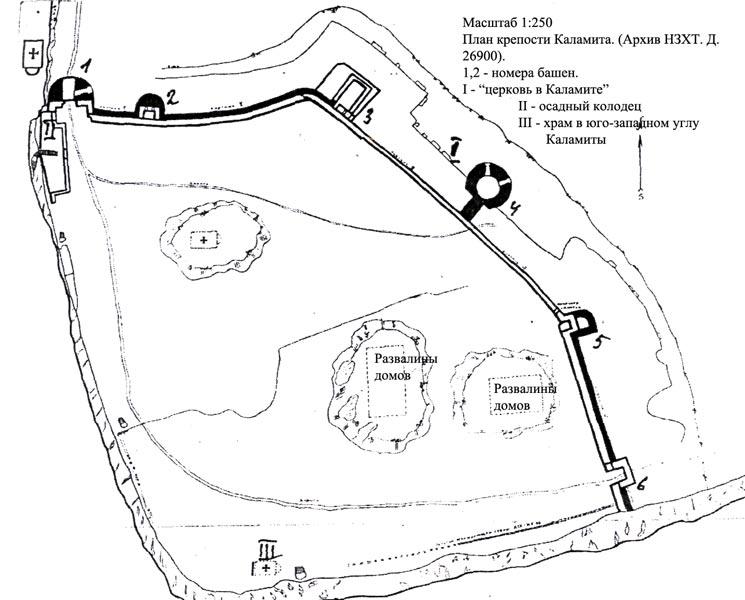 Приложение 2Инкерман, план древней крепости Каламита и Инкерманского монастыря.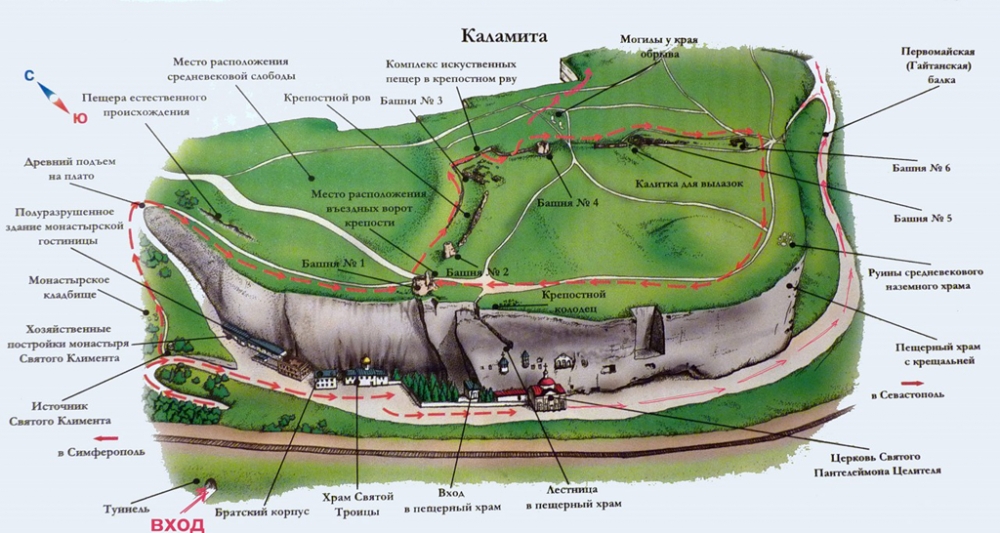 Приложение 3Вид на Каламитскую крепость и монастырь. Панорамная фотография.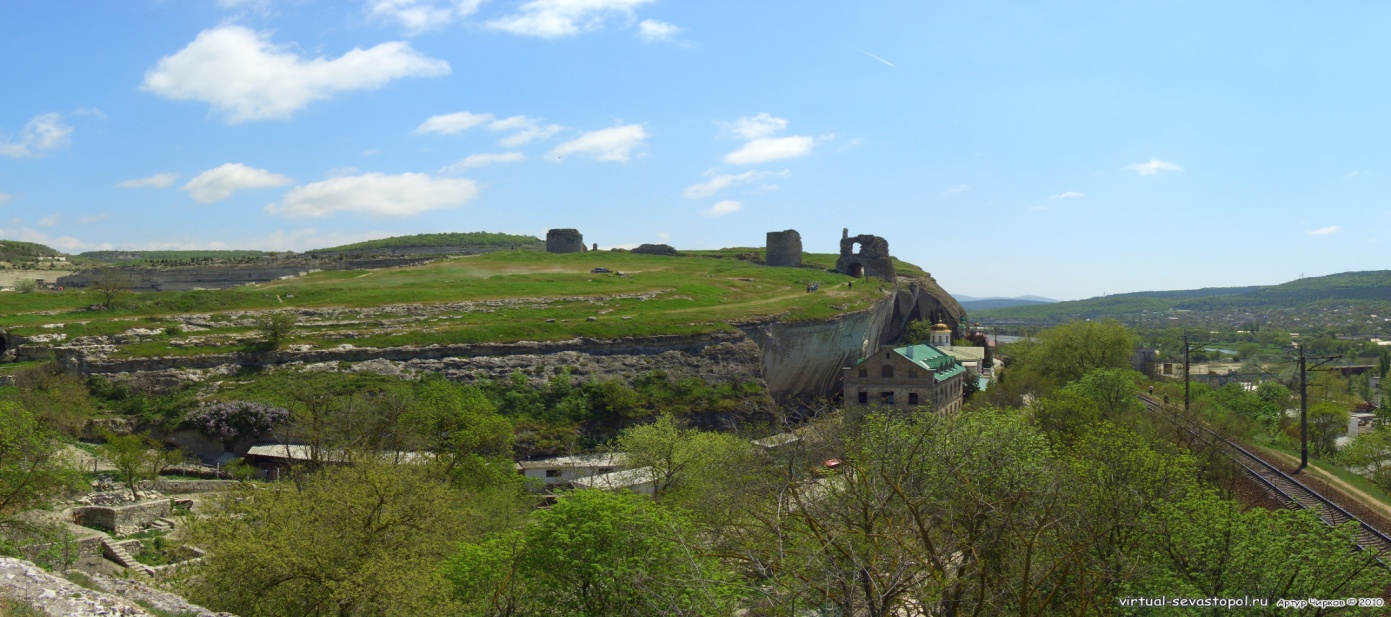 Приложение 4Башня № 2.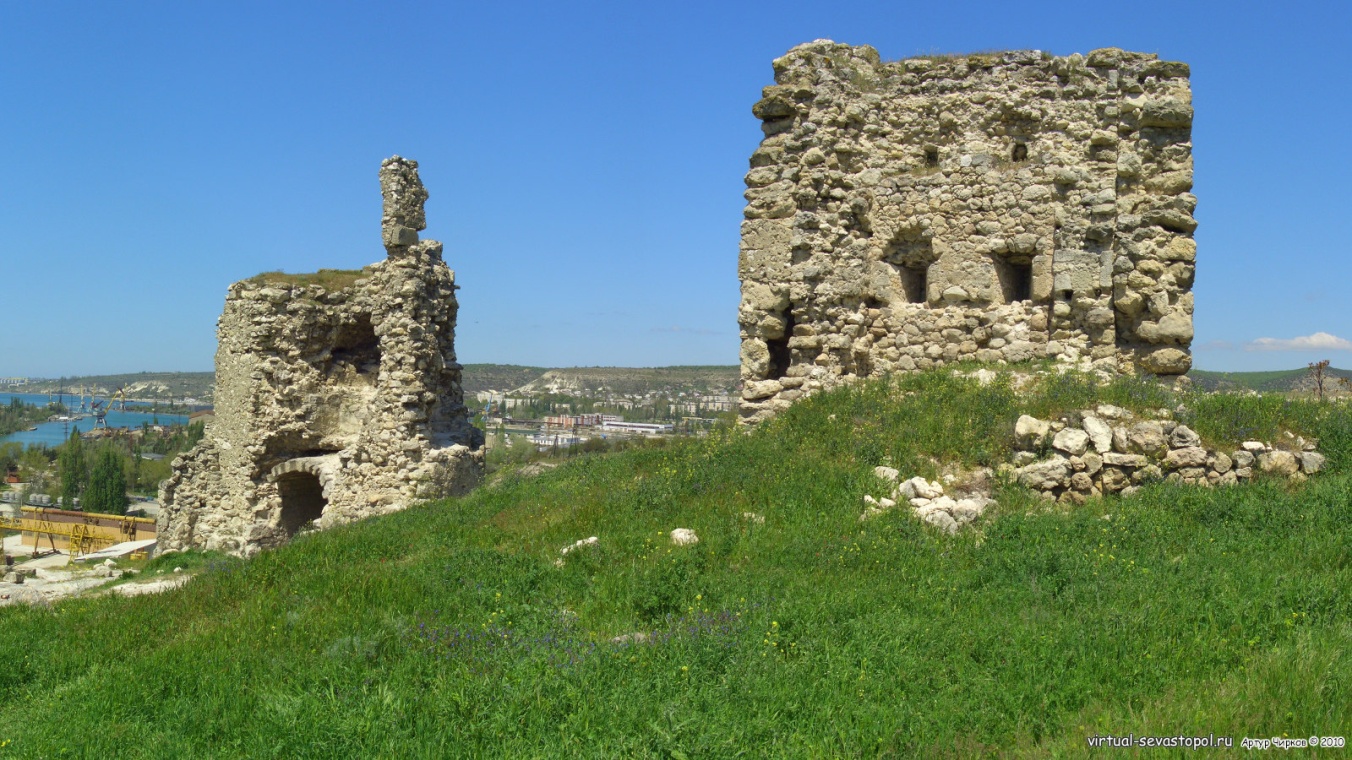 Приложение 5Башня № 4.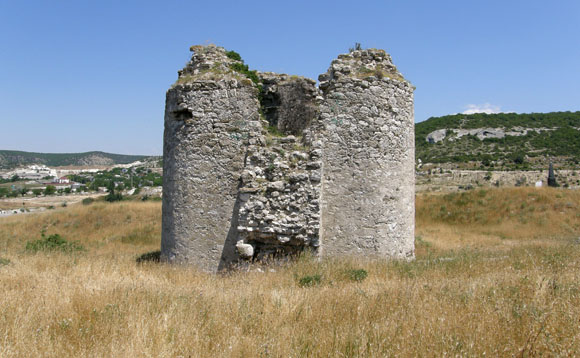 Приложение 6Пещерная лестница, вырубленная в скале.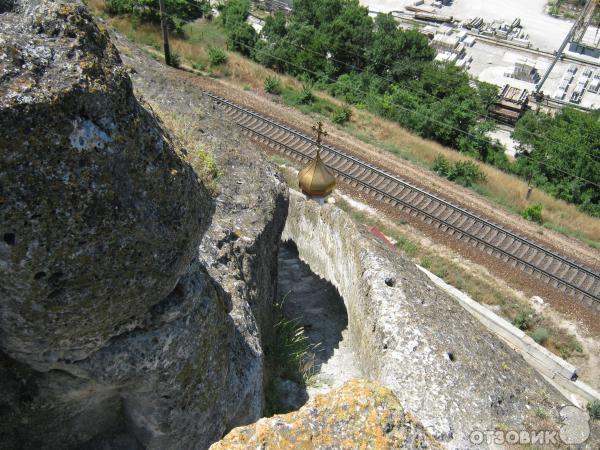 Приложение 7Храм великомученика Пантелеймона Целителя.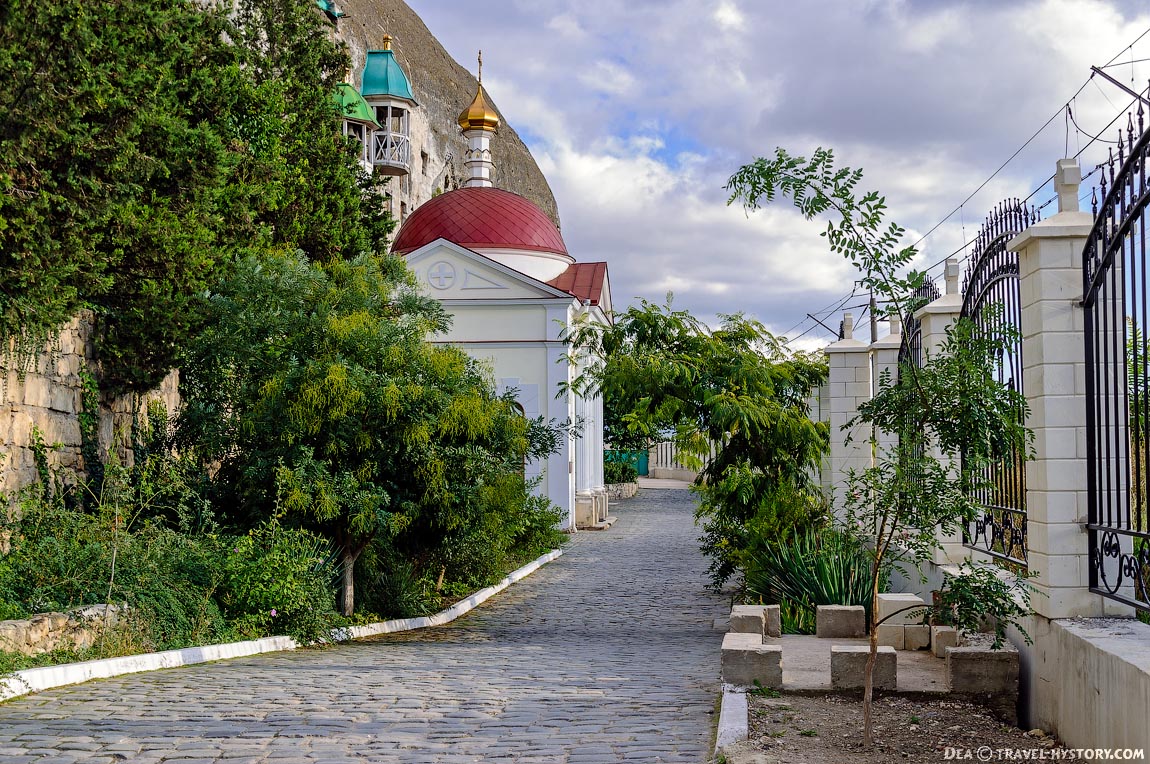 Приложение 8Количество экскурсий и экскурсантов за 2013 г.Приложение 9Количество экскурсий и экскурсантов за 2014 г.Приложение 10Количество экскурсий и экскурсантов за 2015 г.Приложение 11Количество экскурсий и экскурсантов за 2016 г.Приложение 12Приложение 13Методическое пособие, предоставленное экскурсионным бюро монастыря.Приложение 14.Методическое пособие, разработанное автором данной работы.Технологическая карта экскурсииТехнологическая карта экскурсии№1Субъект РФКрым2Муниципальное образование / муниципальныеобразования, по которым проходит маршрутБалаклавский р-н Севастополя. Инкерман3Продолжительность1 час 30 минут4Наименование маршрутаисторические5Тематика маршрутапознавательный, образовательный6Форма организацииорганизованный7Форма организации по категории потребителейвзрослый, молодежный, смешанный8Способ передвиженияпеший9Период функционированияс марта по январь10Оформление экскурсиидокументально оформленный в соответствии с требованиями компании и ГОСТ Р 50681-94 «Туристско-экскурсионное обслуживание. Проектирование туристских услуг»11Наличие карты (схемы) туристского маршрутада12Ограничения по погодным условиямдаМаршрутОстановкаОбъекты показаПродолЖительностьНаименование подтем и перечень основанных вопросовОрганизационные указанияМетодические указания1Главные ворота-1 минВступлениеОрг. часть и информационная часть (тема, маршрут, программа, техника безопасности)Беседа проводится у ворот/ вход в туннель Перед началом экскурсии представиться.Объяснить особенности экскурсии по монастырю. Правила поведения на территории монастыря.2Главные ворота- источникИсточник/ поворот возле кладбищаА) Икона святого КлиментаБ) Источник/озеро10 минЖитие святого КлиментаЖитие св.Климента РимскогоПоявление источника по молитвам Климента и его учениковРоль святого Климента на РусиА) Крещение Руси мощами КлиментаБ) Климент - первый небесный заступник Киевской Руси и славянского населенияПоставить группу лицом к источнику. Если остан. на повороте, располож. гр.в полоборота, чтобы видно источник.3Подъем к братскому корпусуЛибо приостановиться перед брат. корпусом Братский корпус5 минБратский корпус1. Постройка  корпуса2. Период ВОВ3. Современное состояниеПодниматься не быстро.Возле братского корпуса обернуться лицом к экскурсантам и дать информацию4Братский корпус – Храм Святой ТроицыХрам Святой ТроицыХрам Святой Троицы 7 минХрам Святой ТроицыВозникновение храмаХрам во время ВОВСвятыни в храме Святой Троицы.Во время богослуж.НЕ ОСТАНАВЛИВАТЬСЯ напротив дверей храма. 5Храм ПантелеимонаХрам Пантлемона ЦелителяХрам Пантлемона Целителя4минХрам Пантлемона ЦелителяПостройка храмаПериод закрытия и ВОВОсвещяние (открытие) храма после возобновительных работВо время богослужений НЕ ОСТАНАВЛИВАТЬСЯ напротив дверей храма.Разместить людей в тени  абрикосов6-За храмом Пантелеимона (Трапезная)Пещерные храмы5минПещерные храмыПоказ храмов на схеме и в натуреПериод возникновения каждого храмаУникальность храмов, особенно св.Климента – царский храмСуществование монашеского центра в Инкерманской долине в 8-15в.в.Поставить группу так, чтобы видны были окна всех храмов. С помощью интонации передать уникальность храмов монастыря.7-За храмом ПантелимонаТрапезнаяРассказ по истории монастыря10-15минИстория монастыряЗавоевание Крыма туркамиМощи неизвестного святого день памяти в Симеонов день.Возобновление монастыря трудами Иннокентия Херсонского.Период Крымской войныВозобновл. обители после войны 1905 год – рассвет обителиТри храма воинов Крымской войныЧасовня Георгия ПобедоносцаМонастырь в советский периодСовременный период монастыря- о.Августин.8Храм Пантелеимона - дворикВход в пещерные храмыПоказ рассказов объектов, о которых уже рассказали2 минПоказать вход в пещерные храмы, могилу отцов, братскую могилу воинов, лавку, керамикуЛОГИЧЕСКИЙ ПЕРЕХОД ОТ МОНАСТЫРЯ  К КРЕПОСТИ.9Подъем на крепость                    5минКаламита - важный исторический памятник культуры и наследия полуостроваПоставить группу так, чтобы был максимальный обзор крепости.10Продож. осмотра крепости Остан. у башни номер 1Рассказ по истории крепости. Краткая историч.  справка.10 минВозведение крепости Возведение крепости византийцамиПадение Византии и появление в Крыму княжества ФеодороИсторическая справка11ПанорамаПродолжение истории крепости8 минВозобновление  крепости феодоритами ( князем Алексеем )А) Экономический подъем княжества Феодоро и возникновение порта АвлитаБ) Борьба феодоритов и генуэзцов за крепостьВ) Захват Каламиты турками и контроль ими территории до 18 в.Ставим группу так, чтобы была максимально видна панорама.МаршрутОстановкаОбъекты показаПродолжительностьНаименование подтем и перечень основнах вопросовОрганизационные указанияМетодические указания1Источник5 минВступление:1.Орг.часть: тема, маршрут, программа, время экскурсии, техника безопасности.2. Информационная часть: Каламита – ее роль и место среди других крепостей Крымского полуострова.Беседа проводится у источника (возле арки).Перед началом экскурсии представиться. Объяснить особенность местности, где располагается крепость.Процитировать Грибоедова о  богатстве Крыма и любви к ИНКЕРМАНУ.2Подъем на крепостьВ пещере при подъеме на крепость5-7мин1.Географическое положение Каламиты;2. История христианства в данном регионе;3. Предпосылки возникновения крепости, аналогичные крепости, возникшие в это время в Крыму.Используя прием зрительной реконструкции. Воссоздать облик древнего Инкермана – Херсонеса.Логический переход.3ПлатоОбзор крепости5 минВозведение крепости Возведение крепости византийцами. Спорная версияПадение Византии. Появление в Крыму княжества ФеодороПоставить группу так, чтобы был максимальный обзор крепости Информацию дать методом краткой исторической справки.4Небольшой переход до тропыТропа перед башней №1Общий вид;Порт Авлита7 минВозобновление  крепости феодоритами ( князем Алексеем )Экономический подъем княжества Феодоро и возникновение порта АвлитаБорьба феодоритов и генуэзцов за крепостьЗахват Каламиты турками и контроль ими территории до 18 векаРоль крепости после вхождения в состав РоссииГруппу расположить лицом к Севастопольской бухтеИспользуя прием зрительной реконструкции. Воссоздать картину, как в бухте плавали корабли и происходили сражения.Информацию даем методом краткой исторической справки.Цитата Е. Маркова о порте и бухте.Логический переход.5Подъем к крепости - башня №1 (за башней)Башня №1Показ башни5 минБашня №1 – главные врата крепости КаламитаЦель башниРасположение группы перед входом в башню и показать ее со всех сторон6ВозвышенностьПоказ стен и остатки других башен 10 мин Башня № 2, 3, 4,5 + стены крепостиБашня №2 – укрепление башни турками (двойная перестройка).Башня №4- тюрьма во время турок.Общий рассказ о башнях № 3,5,6Стены крепости – общие сведения, их высота, толщина.Расположить группу так, чтобы все было видно  крепостные стены и башни Во время рассказа использовать прием описания и характеристики. Логический переход.7Поклонный крест – лестница в пещерные храмыПлощадь возле поклонного крестаИнкерманская долина15-20минЗагайтанская скала- место появления  первых пещерных храмовОбщие сведения о возникновении храмов- количество храмов, время появления. Расположить группу на южном склоне –панорама на Инкерманскую долину. Минимум рассказа – больше показа.Дать 15-20 минут свободного времени  на осмотр и фотографирование8Ров – башня №43-5минЗащитный ров крепостиПериод возникновения рваС какой целью высекались рвы в скале пещеры Применить приемы описания, характеристики, сравнения.Логический переход.9Башня №35-7минУникальность башни  (не подвергалась больше перестройкам).Башня привлекла археологов. Несколько предложений про раскопки в середине 20 в.10Возвышение напротив башни №3Стены 5 минУкрепительные стены крепостиСлободаМонастырское кладбищеОсобенности жизни местного населенияРасположить сначала группу лицом к стенам крепости, затем развернуть их в противоположную сторону и показать место где находилось кладбище монастыря и слобода.Используя прием зрительной реконструкции воссоздать картину, как  надо рвом возвышались стены. Например, жизнь в слободеЦитата Э. Челеби про жизнь в слободе.11Возвышен-ность – плато перед крепостьюПлато скалыОбщий обзор крепости2минВывод: Значение памятников Юго- Западного Крыма и крепости Каламита в истории Крыма.Группу расположить на ровном участке, где открывается панорама крепости и Инкерманская долина. Заключительная часть экскурсии: ответы на вопросы, приглашение на экскурсию в монастырь, прощание с группой. Заключительная часть экскурсии: ответы на вопросы, приглашение на экскурсию в монастырь, прощание с группой. Заключительная часть экскурсии: ответы на вопросы, приглашение на экскурсию в монастырь, прощание с группой. Заключительная часть экскурсии: ответы на вопросы, приглашение на экскурсию в монастырь, прощание с группой. Заключительная часть экскурсии: ответы на вопросы, приглашение на экскурсию в монастырь, прощание с группой. Заключительная часть экскурсии: ответы на вопросы, приглашение на экскурсию в монастырь, прощание с группой. Заключительная часть экскурсии: ответы на вопросы, приглашение на экскурсию в монастырь, прощание с группой. Заключительная часть экскурсии: ответы на вопросы, приглашение на экскурсию в монастырь, прощание с группой.